Financial Accounting Fundamentals, 6e (Wild)Chapter 1   Accounting in Business1) Accounting is an information and measurement system that identifies, records, and communicates relevant, reliable, and comparable information about an organization's business activities.Answer:  TRUEDifficulty: 1 EasyTopic:  Importance of AccountingLearning Objective:  01-C1 Explain the purpose and importance of accounting.Bloom's:  RememberAACSB:  CommunicationAccessible/AICPA:  Keyboard Navigation2) Recordkeeping, or bookkeeping, is the recording of transactions and events, either manually or electronically. This is just one part of accounting.Answer:  TRUEDifficulty: 1 EasyTopic:  Importance of AccountingLearning Objective:  01-C1 Explain the purpose and importance of accounting.Bloom's:  RememberAACSB:  CommunicationAccessible/AICPA:  Keyboard Navigation3) An accounting system captures relevant data about transactions and then classifies, records, and reports data.Answer:  TRUEDifficulty: 1 EasyTopic:  Importance of AccountingLearning Objective:  01-C1 Explain the purpose and importance of accounting.Bloom's:  RememberAACSB:  CommunicationAccessible/AICPA:  Keyboard Navigation4) Financial accounting is the area of accounting aimed at serving external users by providing them with general-purpose financial statements.Answer:  TRUEDifficulty: 1 EasyTopic:  Users of Accounting InformationLearning Objective:  01-C2 Identify users and uses of, and opportunities in, accounting.Bloom's:  RememberAACSB:  CommunicationAccessible/AICPA:  Keyboard Navigation5) Internal operating activities include research and development, distribution, and human resources.Answer:  TRUEDifficulty: 1 EasyTopic:  Users of Accounting InformationLearning Objective:  01-C2 Identify users and uses of, and opportunities in, accounting.Bloom's:  RememberAACSB:  CommunicationAccessible/AICPA:  Keyboard Navigation6) The primary objective of managerial accounting is to provide general purpose financial statements to help external users analyze and interpret an organization's activities.Answer:  FALSEDifficulty: 1 EasyTopic:  Users of Accounting InformationLearning Objective:  01-C2 Identify users and uses of, and opportunities in, accounting.Bloom's:  RememberAACSB:  CommunicationAccessible/AICPA:  Keyboard Navigation7) External auditors examine financial statements to verify that they are prepared according to generally accepted accounting principles.Answer:  TRUEDifficulty: 1 EasyTopic:  Users of Accounting InformationLearning Objective:  01-C2 Identify users and uses of, and opportunities in, accounting.Bloom's:  RememberAACSB:  CommunicationAccessible/AICPA:  Keyboard Navigation8) External users include lenders, shareholders, customers, and regulators.Answer:  TRUEDifficulty: 2 MediumTopic:  Users of Accounting InformationLearning Objective:  01-C2 Identify users and uses of, and opportunities in, accounting.Bloom's:  UnderstandAACSB:  CommunicationAccessible/AICPA:  Keyboard Navigation9) Regulators often have legal authority over certain activities of organizations.Answer:  TRUEDifficulty: 1 EasyTopic:  Users of Accounting InformationLearning Objective:  01-C2 Identify users and uses of, and opportunities in, accounting.Bloom's:  RememberAACSB:  CommunicationAccessible/AICPA:  Keyboard Navigation10) Internal users include lenders, shareholders, brokers and nonexecutive employees.Answer:  FALSEDifficulty: 2 MediumTopic:  Users of Accounting InformationLearning Objective:  01-C2 Identify users and uses of, and opportunities in, accounting.Bloom's:  UnderstandAACSB:  CommunicationAccessible/AICPA:  Keyboard Navigation11) Opportunities in accounting include auditing, consulting, market research, and tax planning.Answer:  TRUEDifficulty: 2 MediumTopic:  Users of Accounting InformationLearning Objective:  01-C2 Identify users and uses of, and opportunities in, accounting.Bloom's:  UnderstandAACSB:  CommunicationAccessible/AICPA:  Keyboard Navigation12) Identifying the proper ethical path is usually easy.Answer:  FALSEDifficulty: 2 MediumTopic:  EthicsLearning Objective:  01-C3 Explain why ethics are crucial to accounting.Bloom's:  UnderstandAACSB:  EthicsAccessible/AICPA:  Keyboard Navigation13) The Sarbanes-Oxley Act (SOX) requires each issuer of securities to disclose whether it has adopted a code of ethics for its senior financial officers and the contents of that code.Answer:  TRUEDifficulty: 1 EasyTopic:  EthicsLearning Objective:  01-C3 Explain why ethics are crucial to accounting.Bloom's:  RememberAACSB:  EthicsAccessible/AICPA:  Keyboard Navigation14) The fraud triangle asserts that the three factors that must exist for a person to commit fraud are opportunity, pressure, and rationalization.Answer:  TRUEDifficulty: 2 MediumTopic:  EthicsLearning Objective:  01-C3 Explain why ethics are crucial to accounting.Bloom's:  UnderstandAACSB:  EthicsAccessible/AICPA:  Keyboard Navigation15) The Sarbanes-Oxley Act (SOX) does not require public companies to apply both accounting oversight and stringent internal controls.Answer:  FALSEDifficulty: 2 MediumTopic:  Generally Accepted Accounting PrinciplesLearning Objective:  01-C4 Explain generally accepted accounting principles and define and apply several accounting principles.Bloom's:  UnderstandAACSB:  EthicsAccessible/AICPA:  Keyboard Navigation16) A partnership is a business owned by two or more people.Answer:  TRUEDifficulty: 1 EasyTopic:  Generally Accepted Accounting PrinciplesLearning Objective:  01-C4 Explain generally accepted accounting principles and define and apply several accounting principles.Bloom's:  RememberAACSB:  CommunicationAccessible/AICPA:  Keyboard Navigation17) Owners of a corporation are called shareholders or stockholders.Answer:  TRUEDifficulty: 1 EasyTopic:  Generally Accepted Accounting PrinciplesLearning Objective:  01-C4 Explain generally accepted accounting principles and define and apply several accounting principles.Bloom's:  RememberAACSB:  CommunicationAccessible/AICPA:  Keyboard Navigation18) In the partnership form of business, the owners are called stockholders.Answer:  FALSEDifficulty: 1 EasyTopic:  Generally Accepted Accounting PrinciplesLearning Objective:  01-C4 Explain generally accepted accounting principles and define and apply several accounting principles.Bloom's:  RememberAACSB:  CommunicationAccessible/AICPA:  Keyboard Navigation19) The balance sheet shows a company's net income or loss due to earnings activities over a period of time.Answer:  FALSEDifficulty: 2 MediumTopic:  Financial StatementsLearning Objective:  01-P2 Identify and prepare basic financial statements and explain how they interrelate.Bloom's:  UnderstandAACSB:  CommunicationAccessible/AICPA:  Keyboard Navigation20) The Financial Accounting Standards Board is the governmental agency that sets both broad and specific accounting principles.Answer:  FALSEDifficulty: 2 MediumTopic:  Generally Accepted Accounting PrinciplesLearning Objective:  01-C4 Explain generally accepted accounting principles and define and apply several accounting principles.Bloom's:  UnderstandAACSB:  CommunicationAccessible/AICPA:  Keyboard Navigation21) The business entity principle means that accounting information reflects a presumption that the business will continue operating instead of being closed or sold.Answer:  FALSEDifficulty: 2 MediumTopic:  Generally Accepted Accounting PrinciplesLearning Objective:  01-C4 Explain generally accepted accounting principles and define and apply several accounting principles.Bloom's:  RememberAACSB:  CommunicationAccessible/AICPA:  Keyboard Navigation22) Generally accepted accounting principles are the basic assumptions, concepts, and guidelines for preparing financial statements.Answer:  TRUEDifficulty: 1 EasyTopic:  Generally Accepted Accounting PrinciplesLearning Objective:  01-C4 Explain generally accepted accounting principles and define and apply several accounting principles.Bloom's:  RememberAACSB:  CommunicationAccessible/AICPA:  Keyboard Navigation23) The business entity assumption means that a business is accounted for separately from other business entities, including its owner or owners.Answer:  TRUEDifficulty: 1 EasyTopic:  Generally Accepted Accounting PrinciplesLearning Objective:  01-C4 Explain generally accepted accounting principles and define and apply several accounting principles.Bloom's:  RememberAACSB:  CommunicationAccessible/AICPA:  Keyboard Navigation24) As a general rule, revenues should not be recognized in the accounting records when earned, but rather when cash is received.Answer:  FALSEDifficulty: 2 MediumTopic:  Generally Accepted Accounting PrinciplesLearning Objective:  01-C4 Explain generally accepted accounting principles and define and apply several accounting principles.Bloom's:  UnderstandAACSB:  CommunicationAccessible/AICPA:  Keyboard Navigation25) Specific accounting principles are basic assumptions, concepts, and guidelines for preparing financial statements and arise out of long-used accounting practice.Answer:  FALSEDifficulty: 2 MediumTopic:  Generally Accepted Accounting PrinciplesLearning Objective:  01-C4 Explain generally accepted accounting principles and define and apply several accounting principles.Bloom's:  RememberAACSB:  CommunicationAccessible/AICPA:  Keyboard Navigation26) General accounting principles stem from long-used accounting practices.Answer:  TRUEDifficulty: 1 EasyTopic:  Generally Accepted Accounting PrinciplesLearning Objective:  01-C4 Explain generally accepted accounting principles and define and apply several accounting principles.Bloom's:  RememberAACSB:  CommunicationAccessible/AICPA:  Keyboard Navigation27) A sole proprietorship is a business owned by one or more persons.Answer:  FALSEDifficulty: 1 EasyTopic:  Generally Accepted Accounting PrinciplesLearning Objective:  01-C4 Explain generally accepted accounting principles and define and apply several accounting principles.Bloom's:  RememberAACSB:  CommunicationAccessible/AICPA:  Keyboard Navigation28) Unlimited liability and separate taxation of the business are advantages of a sole proprietorship.Answer:  FALSEDifficulty: 2 MediumTopic:  Generally Accepted Accounting PrinciplesLearning Objective:  01-C4 Explain generally accepted accounting principles and define and apply several accounting principles.Bloom's:  UnderstandAACSB:  CommunicationAccessible/AICPA:  Keyboard Navigation29) Understanding generally accepted accounting principles is not necessary to effectively use and interpret financial statements.Answer:  FALSEDifficulty: 2 MediumTopic:  Generally Accepted Accounting PrinciplesLearning Objective:  01-C4 Explain generally accepted accounting principles and define and apply several accounting principles.Bloom's:  UnderstandAACSB:  CommunicationAccessible/AICPA:  Keyboard Navigation30) The International Accounting Standards board (IASB) has the authority to impose its standards on companies around the world.Answer:  FALSEDifficulty: 2 MediumTopic:  Generally Accepted Accounting PrinciplesLearning Objective:  01-C4 Explain generally accepted accounting principles and define and apply several accounting principles.Bloom's:  UnderstandAACSB:  CommunicationAccessible/AICPA:  Keyboard Navigation31) Objectivity means that financial information is supported by independent, unbiased evidence; it demands more than a person’s opinion.Answer:  TRUEDifficulty: 1 EasyTopic:  Generally Accepted Accounting PrinciplesLearning Objective:  01-C4 Explain generally accepted accounting principles and define and apply several accounting principles.Bloom's:  RememberAACSB:  CommunicationAccessible/AICPA:  Keyboard Navigation32) The idea that a business will continue to operate instead of being closed or sold underlies the going-concern assumption.Answer:  TRUEDifficulty: 1 EasyTopic:  Generally Accepted Accounting PrinciplesLearning Objective:  01-C4 Explain generally accepted accounting principles and define and apply several accounting principles.Bloom's:  RememberAACSB:  CommunicationAccessible/AICPA:  Keyboard Navigation33) According to the measurement (cost) principle, it is necessary for managers to report an approximation of an asset's market value upon purchase.Answer:  FALSEDifficulty: 2 MediumTopic:  Generally Accepted Accounting PrinciplesLearning Objective:  01-C4 Explain generally accepted accounting principles and define and apply several accounting principles.Bloom's:  UnderstandAACSB:  CommunicationAccessible/AICPA:  Keyboard Navigation34) The monetary unit assumption means that all companies doing business in the United States must express transactions and events in US dollars.Answer:  FALSEDifficulty: 2 MediumTopic:  Generally Accepted Accounting PrinciplesLearning Objective:  01-C4 Explain generally accepted accounting principles and define and apply several accounting principles.Bloom's:  UnderstandAACSB:  CommunicationAccessible/AICPA:  Keyboard Navigation35) The International Accounting Standards Board (IASB) is the government group that establishes reporting requirements for companies that issue stock to the public.Answer:  FALSEDifficulty: 2 MediumTopic:  Generally Accepted Accounting PrinciplesLearning Objective:  01-C4 Explain generally accepted accounting principles and define and apply several accounting principles.Bloom's:  UnderstandAACSB:  CommunicationAccessible/AICPA:  Keyboard Navigation36) A limited liability company offers the limited liability of a partnership or proprietorship and the tax treatment of a corporation.Answer:  FALSEDifficulty: 1 EasyTopic:  Generally Accepted Accounting PrinciplesLearning Objective:  01-C4 Explain generally accepted accounting principles and define and apply several accounting principles.Bloom's:  RememberAACSB:  CommunicationAccessible/AICPA:  Keyboard Navigation37) A limited liability company offers the limited liability of a corporation and the tax treatment of a partnership or proprietorship.Answer:  TRUEDifficulty: 1 EasyTopic:  Generally Accepted Accounting PrinciplesLearning Objective:  01-C4 Explain generally accepted accounting principles and define and apply several accounting principles.Bloom's:  RememberAACSB:  CommunicationAccessible/AICPA:  Keyboard Navigation38) The Securities and Exchange Commission (SEC) is a government agency that has legal authority to establish GAAP.Answer:  TRUEDifficulty: 1 EasyTopic:  Generally Accepted Accounting PrinciplesLearning Objective:  01-C4 Explain generally accepted accounting principles and define and apply several accounting principles.Bloom's:  RememberAACSB:  CommunicationAccessible/AICPA:  Keyboard Navigation39) The three common forms of business ownership include sole proprietorship, partnership, and non-profit.Answer:  FALSEDifficulty: 1 EasyTopic:  Generally Accepted Accounting PrinciplesLearning Objective:  01-C4 Explain generally accepted accounting principles and define and apply several accounting principles.Bloom's:  RememberAACSB:  CommunicationAccessible/AICPA:  Keyboard Navigation40) The three common forms of business ownership include sole proprietorship, partnership, and corporation.Answer:  TRUEDifficulty: 1 EasyTopic:  Generally Accepted Accounting PrinciplesLearning Objective:  01-C4 Explain generally accepted accounting principles and define and apply several accounting principles.Bloom's:  RememberAACSB:  CommunicationAccessible/AICPA:  BB Legal; FN Decision Making41) The three major types of business activities are operating, financing, and investing.Answer:  TRUEDifficulty: 1 EasyTopic:  Business Activities and the Accounting EquationLearning Objective:  01-C5 Appendix 1B-Identify and describe the three major activities of organizations.Bloom's:  RememberAACSB:  CommunicationAccessible/AICPA:  Keyboard Navigation42) Planning is a part of each business activity (Operating, investing, and financing), and gives each activity meaning and focus.Answer:  TRUEDifficulty: 1 EasyTopic:  Business Activities and the Accounting EquationLearning Objective:  01-C5 Appendix 1B-Identify and describe the three major activities of organizations.Bloom's:  RememberAACSB:  CommunicationAccessible/AICPA:  Keyboard Navigation43) Financing activities provide the means organizations use to pay for resources such as land, buildings, and equipment.Answer:  TRUEDifficulty: 1 EasyTopic:  Business Activities and the Accounting EquationLearning Objective:  01-C5 Appendix 1B-Identify and describe the three major activities of organizations.Bloom's:  RememberAACSB:  CommunicationAccessible/AICPA:  Keyboard Navigation44) Investing activities are the means an organization uses to pay for resources like land, buildings, and equipment to carry out its plans.Answer:  FALSEDifficulty: 1 EasyTopic:  Business Activities and the Accounting EquationLearning Objective:  01-C5 Appendix 1B-Identify and describe the three major activities of organizations.Bloom's:  UnderstandAACSB:  CommunicationAccessible/AICPA:  Keyboard Navigation45) Investing activities are the acquiring and disposing of resources that an organization uses to acquire and sell its products or services.Answer:  TRUEDifficulty: 1 EasyTopic:  Business Activities and the Accounting EquationLearning Objective:  01-C5 Appendix 1B-Identify and describe the three major activities of organizations.Bloom's:  RememberAACSB:  CommunicationAccessible/AICPA:  Keyboard Navigation46) Owner financing refers to resources contributed by creditors or lenders.Answer:  FALSEDifficulty: 1 EasyTopic:  Business Activities and the Accounting EquationLearning Objective:  01-C5 Appendix 1B-Identify and describe the three major activities of organizations.Bloom's:  RememberAACSB:  CommunicationAccessible/AICPA:  Keyboard Navigation47) Revenues are increases in equity (via net income) from a company's sales of products and services to customers.Answer:  TRUEDifficulty: 1 EasyTopic:  The Accounting EquationLearning Objective:  01-A1 Define and interpret the accounting equation and each of its components.Bloom's:  RememberAACSB:  CommunicationAccessible/AICPA:  Keyboard Navigation48) A net loss occurs when revenues exceed expenses.Answer:  FALSEDifficulty: 2 MediumTopic:  The Accounting EquationLearning Objective:  01-A1 Define and interpret the accounting equation and each of its components.Bloom's:  UnderstandAACSB:  Analytical ThinkingAccessible/AICPA:  Keyboard Navigation49) Net income occurs when revenues exceed expenses.Answer:  TRUEDifficulty: 2 MediumTopic:  The Accounting EquationLearning Objective:  01-A1 Define and interpret the accounting equation and each of its components.Bloom's:  UnderstandAACSB:  Analytical ThinkingAccessible/AICPA:  Keyboard Navigation50) Liabilities are owner claims on assets.Answer:  FALSEDifficulty: 1 EasyTopic:  The Accounting EquationLearning Objective:  01-A1 Define and interpret the accounting equation and each of its components.Bloom's:  RememberAACSB:  CommunicationAccessible/AICPA:  Keyboard Navigation51) Assets are the resources a company owns or controls that are expected to yield future benefits.Answer:  TRUEDifficulty: 1 EasyTopic:  The Accounting EquationLearning Objective:  01-A1 Define and interpret the accounting equation and each of its components.Bloom's:  RememberAACSB:  CommunicationAccessible/AICPA:  Keyboard Navigation52) Dividends paid to stockholders are subtracted in the calculation of net income, as expenses.Answer:  FALSEDifficulty: 2 MediumTopic:  The Accounting EquationLearning Objective:  01-A1 Define and interpret the accounting equation and each of its components.Bloom's:  UnderstandAACSB:  CommunicationAccessible/AICPA:  Keyboard Navigation53) The accounting equation can be restated as: Assets – Equity = Liabilities.Answer:  TRUEDifficulty: 2 MediumTopic:  The Accounting EquationLearning Objective:  01-A1 Define and interpret the accounting equation and each of its components.Bloom's:  UnderstandAACSB:  Analytical ThinkingAccessible/AICPA:  Keyboard Navigation54) The accounting equation implies that: Assets + Liabilities = Equity.Answer:  FALSEDifficulty: 2 MediumTopic:  The Accounting EquationLearning Objective:  01-A1 Define and interpret the accounting equation and each of its components.Bloom's:  UnderstandAACSB:  Analytical ThinkingAccessible/AICPA:  Keyboard Navigation55) Stockholder investments are increases in equity from a company's earnings activities.Answer:  FALSEDifficulty: 1 EasyTopic:  The Accounting EquationLearning Objective:  01-A1 Define and interpret the accounting equation and each of its components.Bloom's:  RememberAACSB:  Analytical ThinkingAccessible/AICPA:  Keyboard Navigation56) Every business transaction leaves the accounting equation in balance.Answer:  TRUEDifficulty: 1 EasyTopic:  Transaction AnalysisLearning Objective:  01-P1 Analyze business transactions using the accounting equation.Bloom's:  RememberAACSB:  CommunicationAccessible/AICPA:  Keyboard Navigation57) An external transaction is an exchange within an entity that may or may not affect the accounting equation.Answer:  FALSEDifficulty: 1 EasyTopic:  Transaction AnalysisLearning Objective:  01-P1 Analyze business transactions using the accounting equation.Bloom's:  RememberAACSB:  CommunicationAccessible/AICPA:  Keyboard Navigation58) From an accounting perspective, an event is a happening that affects the accounting equation, but cannot be measured.Answer:  FALSEDifficulty: 2 MediumTopic:  Transaction AnalysisLearning Objective:  01-P1 Analyze business transactions using the accounting equation.Bloom's:  UnderstandAACSB:  CommunicationAccessible/AICPA:  Keyboard Navigation59) Stockholders’ equity is increased when cash is received from customers in payment of previously recorded accounts receivable.Answer:  FALSEDifficulty: 2 MediumTopic:  Transaction AnalysisLearning Objective:  01-P1 Analyze business transactions using the accounting equation.Bloom's:  UnderstandAACSB:  Analytical ThinkingAccessible/AICPA:  Keyboard Navigation60) A stockholder’s investment increases equity via net income.Answer:  FALSEDifficulty: 2 MediumTopic:  Transaction AnalysisLearning Objective:  01-P1 Analyze business transactions using the accounting equation.Bloom's:  UnderstandAACSB:  Analytical ThinkingAccessible/AICPA:  Keyboard Navigation61) Return on assets is often stated in ratio form as the amount of average total assets divided by income.Answer:  FALSEDifficulty: 2 MediumTopic:  Return on AssetsLearning Objective:  01-A2 Compute and interpret return on assets.Bloom's:  UnderstandAACSB:  Analytical ThinkingAccessible/AICPA:  Keyboard Navigation62) Return on assets is also known as return on investment.Answer:  TRUEDifficulty: 1 EasyTopic:  Return on AssetsLearning Objective:  01-A2 Compute and interpret return on assets.Bloom's:  RememberAACSB:  CommunicationAccessible/AICPA:  Keyboard Navigation63) Return on assets is useful in evaluating management, analyzing and forecasting profits, and planning activities.Answer:  TRUEDifficulty: 2 MediumTopic:  Return on AssetsLearning Objective:  01-A2 Compute and interpret return on assets.Bloom's:  UnderstandAACSB:  CommunicationAccessible/AICPA:  Keyboard Navigation64) Arrow's net income of $117 million and average assets of $1,400 million results in a return on assets of 8.36%.Answer:  TRUEExplanation:  Return on Assets = Net Income/Average AssetsReturn on Assets = $117 million/$1,400 million = 8.36% roundedDifficulty: 2 MediumTopic:  Return on AssetsLearning Objective:  01-A2 Compute and interpret return on assets.Bloom's:  ApplyAACSB:  Analytical ThinkingAccessible/AICPA:  Keyboard Navigation65) Return on assets reflects a company's ability to generate profit through productive use of its assets.Answer:  TRUEDifficulty: 2 MediumTopic:  Return on AssetsLearning Objective:  01-A2 Compute and interpret return on assets.Bloom's:  UnderstandAACSB:  Analytical ThinkingAccessible/AICPA:  Keyboard Navigation66) Risk is the uncertainty about the return we will earn.Answer:  TRUEDifficulty: 1 EasyTopic:  Return and Risk AnalysisLearning Objective:  01-A3 Appendix 1A-Explain the relation between return and risk.Bloom's:  RememberAACSB:  Reflective ThinkingAccessible/AICPA:  Keyboard Navigation67) Generally, the lower the risk, the higher the return that can be expected.Answer:  FALSEDifficulty: 2 MediumTopic:  Return and Risk AnalysisLearning Objective:  01-A3 Appendix 1A-Explain the relation between return and risk.Bloom's:  UnderstandAACSB:  Reflective ThinkingAccessible/AICPA:  Keyboard Navigation68) U.S. Government Treasury bonds provide low return and low risk to investors.Answer:  TRUEDifficulty: 2 MediumTopic:  Return and Risk AnalysisLearning Objective:  01-A3 Appendix 1A-Explain the relation between return and risk.Bloom's:  UnderstandAACSB:  Reflective ThinkingAccessible/AICPA:  Keyboard Navigation69) The four basic financial statements include the balance sheet, income statement, statement of retained earnings, and statement of cash flows.Answer:  TRUEDifficulty: 1 EasyTopic:  Financial StatementsLearning Objective:  01-P2 Identify and prepare basic financial statements and explain how they interrelate.Bloom's:  RememberAACSB:  CommunicationAccessible/AICPA:  Keyboard Navigation70) An income statement reports on investing and financing activities.Answer:  FALSEDifficulty: 2 MediumTopic:  Financial StatementsLearning Objective:  01-P2 Identify and prepare basic financial statements and explain how they interrelate.Bloom's:  UnderstandAACSB:  Analytical ThinkingAccessible/AICPA:  Keyboard Navigation71) A balance sheet covers activities over a period of time such as a month or year.Answer:  FALSEDifficulty: 2 MediumTopic:  Financial StatementsLearning Objective:  01-P2 Identify and prepare basic financial statements and explain how they interrelate.Bloom's:  UnderstandAACSB:  Analytical ThinkingAccessible/AICPA:  Keyboard Navigation72) The income statement describes revenues earned and expenses incurred along with the resulting net income or loss over a specified period of time, due to earnings activities.Answer:  TRUEDifficulty: 1 EasyTopic:  Financial StatementsLearning Objective:  01-P2 Identify and prepare basic financial statements and explain how they interrelate.Bloom's:  RememberAACSB:  Analytical ThinkingAccessible/AICPA:  Keyboard Navigation73) The statement of cash flows shows the net effect of revenues and expenses for a reporting period.Answer:  FALSEDifficulty: 1 EasyTopic:  Financial StatementsLearning Objective:  01-P2 Identify and prepare basic financial statements and explain how they interrelate.Bloom's:  RememberAACSB:  Analytical ThinkingAccessible/AICPA:  Keyboard Navigation74) The income statement shows the financial position of a business on a specific date.Answer:  FALSEDifficulty: 2 MediumTopic:  Financial StatementsLearning Objective:  01-P2 Identify and prepare basic financial statements and explain how they interrelate.Bloom's:  UnderstandAACSB:  Analytical ThinkingAccessible/AICPA:  Keyboard Navigation75) The first section of the income statement reports cash flows from operating activities.Answer:  FALSEDifficulty: 2 MediumTopic:  Financial StatementsLearning Objective:  01-P2 Identify and prepare basic financial statements and explain how they interrelate.Bloom's:  UnderstandAACSB:  Analytical ThinkingAccessible/AICPA:  Keyboard Navigation76) The balance sheet is based on the accounting equation.Answer:  TRUEDifficulty: 2 MediumTopic:  Financial StatementsLearning Objective:  01-P2 Identify and prepare basic financial statements and explain how they interrelate.Bloom's:  UnderstandAACSB:  Analytical ThinkingAccessible/AICPA:  Keyboard Navigation77) Investing activities involve the buying and selling of assets such as land and equipment that are held for long-term use in the business.Answer:  TRUEDifficulty: 2 MediumTopic:  Financial StatementsLearning Objective:  01-P2 Identify and prepare basic financial statements and explain how they interrelate.Bloom's:  UnderstandAACSB:  Analytical ThinkingAccessible/AICPA:  Keyboard Navigation78) Operating activities include long-term borrowing and repaying cash from lenders, and cash investments by or dividends paid to stockholders.Answer:  FALSEDifficulty: 2 MediumTopic:  Financial StatementsLearning Objective:  01-P2 Identify and prepare basic financial statements and explain how they interrelate.Bloom's:  UnderstandAACSB:  Analytical ThinkingAccessible/AICPA:  Keyboard Navigation79) The purchase of supplies appears on the statement of cash flows as an investing activity because it involves the purchase of assets.Answer:  FALSEDifficulty: 2 MediumTopic:  Financial StatementsLearning Objective:  01-P2 Identify and prepare basic financial statements and explain how they interrelate.Bloom's:  UnderstandAACSB:  Analytical ThinkingAccessible/AICPA:  Keyboard Navigation80) The income statement reports on operating activities at a point in time.Answer:  FALSEDifficulty: 2 MediumTopic:  Financial StatementsLearning Objective:  01-P2 Identify and prepare basic financial statements and explain how they interrelate.Bloom's:  UnderstandAACSB:  Analytical ThinkingAccessible/AICPA:  Keyboard Navigation81) The statement of cash flows identifies cash flows separated into operating, investing, and financing activities over a period of time.Answer:  TRUEDifficulty: 1 EasyTopic:  Financial StatementsLearning Objective:  01-P2 Identify and prepare basic financial statements and explain how they interrelate.Bloom's:  RememberAACSB:  Analytical ThinkingAccessible/AICPA:  Keyboard Navigation82) Ending retained earnings reported on the statement of retained earnings is calculated by adding stockholder investments and net losses and subtracting net income and dividends.Answer:  FALSEDifficulty: 3 HardTopic:  Financial StatementsLearning Objective:  01-P2 Identify and prepare basic financial statements and explain how they interrelate.Bloom's:  ApplyAACSB:  Analytical ThinkingAccessible/AICPA:  Keyboard Navigation83) The materiality constraint looks at both the importance and relative size of an amount.Answer:  TRUEDifficulty: 1 EasyTopic:  Generally Accepted Accounting PrinciplesLearning Objective:  01-C4 Explain generally accepted accounting principles and define and apply several accounting principles.Bloom's:  RememberAACSB:  CommunicationAccessible/AICPA:  Keyboard Navigation84) The cost-benefit constraint prescribes that only information with benefits of disclosure less than the costs of providing it, need be disclosed.Answer:  FALSEDifficulty: 1 EasyTopic:  Generally Accepted Accounting PrinciplesLearning Objective:  01-C4 Explain generally accepted accounting principles and define and apply several accounting principles.Bloom's:  RememberAACSB:  CommunicationAccessible/AICPA:  Keyboard Navigation85) The cost-benefit constraint prescribes that only information with benefits of disclosure greater than the costs of providing it need be disclosed.Answer:  TRUEDifficulty: 1 EasyTopic:  Generally Accepted Accounting PrinciplesLearning Objective:  01-C4 Explain generally accepted accounting principles and define and apply several accounting principles.Bloom's:  RememberAACSB:  CommunicationAccessible/AICPA:  Keyboard Navigation86) Net income is sometimes called earnings or profit.Answer:  TRUEDifficulty: 1 EasyTopic:  Financial StatementsLearning Objective:  01-P2 Identify and prepare basic financial statements and explain how they interrelate.Bloom's:  RememberAACSB:  CommunicationAccessible/AICPA:  Keyboard Navigation87) Accounting is an information and measurement system that does all of the following except:A) Identifies business activities.B) Records business activities.C) Communicates business activities.D) Eliminates the need for interpreting financial data.E) Helps people make better decisions.Answer:  DDifficulty: 2 MediumTopic:  Importance of AccountingLearning Objective:  01-C1 Explain the purpose and importance of accounting.Bloom's:  UnderstandAACSB:  Analytical ThinkingAccessible/AICPA:  Keyboard Navigation88) Technology:A) Has replaced accounting.B) Has not improved the clerical accuracy of accounting.C) Reduces the time, effort and cost of recordkeeping.D) In accounting has replaced the need for decision makers.E) In accounting is only available to large corporations.Answer:  CDifficulty: 2 MediumTopic:  Importance of AccountingLearning Objective:  01-C1 Explain the purpose and importance of accounting.Bloom's:  UnderstandAACSB:  TechnologyAccessible/AICPA:  Keyboard Navigation89) The primary objective of financial accounting is to:A) Serve the decision-making needs of internal users.B) Provide accounting information that serves external users.C) Monitor and control company activities.D) Provide information on both the costs and benefits of looking after products and services.E) Know what, when, and how much product to produce.Answer:  BDifficulty: 2 MediumTopic:  Users of Accounting InformationLearning Objective:  01-C2 Identify users and uses of, and opportunities in, accounting.Bloom's:  UnderstandAACSB:  CommunicationAccessible/AICPA:  Keyboard Navigation90) The area of accounting aimed at serving the decision making needs of internal users is:A) Financial accounting.B) Managerial accounting.C) External auditing.D) SEC reporting.E) Bookkeeping.Answer:  BDifficulty: 1 EasyTopic:  Users of Accounting InformationLearning Objective:  01-C2 Identify users and uses of, and opportunities in, accounting.Bloom's:  RememberAACSB:  CommunicationAccessible/AICPA:  Keyboard Navigation91) External users of accounting information include all of the following except:A) Shareholders.B) Customers.C) Purchasing managers.D) Government regulators.E) Creditors.Answer:  CDifficulty: 2 MediumTopic:  Users of Accounting InformationLearning Objective:  01-C2 Identify users and uses of, and opportunities in, accounting.Bloom's:  UnderstandAACSB:  CommunicationAccessible/AICPA:  Keyboard Navigation92) All of the following regarding a Certified Public Accountant are true except:A) Must meet education and experience requirements.B) Must pass an examination.C) Must exhibit ethical character.D) May also be a Certified Management Accountant.E) Cannot hold any certificate other than a CPA.Answer:  EDifficulty: 1 EasyTopic:  Users of Accounting InformationLearning Objective:  01-C2 Identify users and uses of, and opportunities in, accounting.Bloom's:  RememberAACSB:  CommunicationAccessible/AICPA:  Keyboard Navigation93) Ethical behavior requires that:A) Auditors' pay not depend on the success of the client's business.B) Auditors invest in businesses they audit.C) Analysts report information favorable to their companies.D) Managers use accounting information to benefit themselves.E) Auditors' pay depends on the success of the client's business.Answer:  ADifficulty: 2 MediumTopic:  EthicsLearning Objective:  01-C3 Explain why ethics are crucial to accounting.Bloom's:  UnderstandAACSB:  EthicsAccessible/AICPA:  Keyboard Navigation94) The conceptual framework that the Financial Accounting Standards Board (FASB) and the International Accounting Standards Board (IASB) are attempting to converge and enhance includes the following broad areas to guide standard setting except:A) ObjectivesB) Qualitative characteristicsC) UniformityD) ElementsE) Recognition and measurementAnswer:  CDifficulty: 3 HardTopic:  Generally Accepted Accounting PrinciplesLearning Objective:  01-C4 Explain generally accepted accounting principles and define and apply several accounting principles.Bloom's:  RememberAACSB:  CommunicationAccessible/AICPA:  Keyboard Navigation95) All of the following are true regarding ethics except:A) Ethics are beliefs that distinguish right from wrong.B) Ethics rules are often set for CPAs.C) Ethics do not affect the operations or outcome of a company.D) Are critical in accounting.E) Ethics can be difficult to apply.Answer:  CDifficulty: 2 MediumTopic:  EthicsLearning Objective:  01-C3 Explain why ethics are crucial to accounting.Bloom's:  UnderstandAACSB:  EthicsAccessible/AICPA:  Keyboard Navigation96) The accounting concept that requires financial statement information to be supported by independent, unbiased evidence is:A) Business entity assumption.B) Revenue recognition principle.C) Going-concern assumption.D) Time-period assumption.E) Objectivity principle.Answer:  EDifficulty: 1 EasyTopic:  Generally Accepted Accounting PrinciplesLearning Objective:  01-C4 Explain generally accepted accounting principles and define and apply several accounting principles.Bloom's:  RememberAACSB:  CommunicationAccessible/AICPA:  Keyboard Navigation97) A corporation is:A) A business legally separate from its owners.B) Controlled by the FASB.C) Not responsible for its own acts and own debts.D) The same as a limited liability partnership.E) Not subject to double taxation.Answer:  ADifficulty: 1 EasyTopic:  Generally Accepted Accounting PrinciplesLearning Objective:  01-C4 Explain generally accepted accounting principles and define and apply several accounting principles.Bloom's:  RememberAACSB:  CommunicationAccessible/AICPA:  Keyboard Navigation98) The independent group that is attempting to harmonize accounting practices of different countries is the:A) AICPA.B) IASB.C) CAP.D) SEC.E) FASB.Answer:  BDifficulty: 1 EasyTopic:  Generally Accepted Accounting PrinciplesLearning Objective:  01-C4 Explain generally accepted accounting principles and define and apply several accounting principles.Bloom's:  RememberAACSB:  CommunicationAccessible/AICPA:  Keyboard Navigation99) The private-sector group that currently has the authority to establish generally accepted accounting principles in the United States is the:A) APB.B) FASB.C) AAA.D) AICPA.E) SEC.Answer:  BDifficulty: 1 EasyTopic:  Generally Accepted Accounting PrinciplesLearning Objective:  01-C4 Explain generally accepted accounting principles and define and apply several accounting principles.Bloom's:  RememberAACSB:  CommunicationAccessible/AICPA:  Keyboard Navigation100) The accounting concept that requires every business to be accounted for separately from other business entities, including its owner or owners is known as the:A) Time-period assumption.B) Business entity assumption.C) Going-concern assumption.D) Revenue recognition principle.E) Measurement (Cost) principle.Answer:  BDifficulty: 1 EasyTopic:  Generally Accepted Accounting PrinciplesLearning Objective:  01-C4 Explain generally accepted accounting principles and define and apply several accounting principles.Bloom's:  RememberAACSB:  CommunicationAccessible/AICPA:  Keyboard Navigation101) The rule that requires financial statements to reflect the assumption that the business will continue operating instead of being closed or sold, unless evidence shows that it will not continue, is the:A) Going-concern assumption.B) Business entity assumption.C) Objectivity principle.D) Measurement (Cost) Principle.E) Monetary unit assumption.Answer:  ADifficulty: 1 EasyTopic:  Generally Accepted Accounting PrinciplesLearning Objective:  01-C4 Explain generally accepted accounting principles and define and apply several accounting principles.Bloom's:  RememberAACSB:  CommunicationAccessible/AICPA:  Keyboard Navigation102) If a company is considering the purchase of a parcel of land that was acquired by the seller for $85,000, is offered for sale at $150,000, is assessed for tax purposes at $95,000, is recognized by the purchaser as easily being worth $140,000, and is purchased for $137,000, the land should be recorded in the purchaser's books at:A) $95,000.B) $137,000.C) $138,500.D) $140,000.E) $150,000.Answer:  BDifficulty: 2 MediumTopic:  Generally Accepted Accounting PrinciplesLearning Objective:  01-C4 Explain generally accepted accounting principles and define and apply several accounting principles.Bloom's:  ApplyAACSB:  Communication; Analytical ThinkingAccessible/AICPA:  Keyboard Navigation103) To include the personal assets and transactions of a business's stockholders in the records and reports of the business would be in conflict with the:A) Objectivity principle.B) Monetary unit assumption.C) Business entity assumption.D) Going-concern assumption.E) Revenue recognition principle.Answer:  CDifficulty: 2 MediumTopic:  Generally Accepted Accounting PrinciplesLearning Objective:  01-C4 Explain generally accepted accounting principles and define and apply several accounting principles.Bloom's:  UnderstandAACSB:  CommunicationAccessible/AICPA:  Keyboard Navigation104) The accounting principle that requires accounting information to be based on actual cost and requires assets and services to be recorded initially at the cash or cash-equivalent amount given in exchange, is the:A) Accounting equation.B) Measurement (Cost) principle.C) Going-concern assumption.D) Realization principle.E) Business entity assumption.Answer:  BDifficulty: 1 EasyTopic:  Generally Accepted Accounting PrinciplesLearning Objective:  01-C4 Explain generally accepted accounting principles and define and apply several accounting principles.Bloom's:  RememberAACSB:  CommunicationAccessible/AICPA:  Keyboard Navigation105) The rule that (1) requires revenue to be recognized at the time it is earned, (2) allows the inflow of assets associated with revenue to be in a form other than cash, and (3) measures the amount of revenue as the cash plus the cash equivalent value of any noncash assets received from customers in exchange for goods or services, is called the:A) Going-concern assumption.B) Measurement (Cost) principle.C) Revenue recognition principle.D) Objectivity principle.E) Business entity assumption.Answer:  CDifficulty: 1 EasyTopic:  Generally Accepted Accounting PrinciplesLearning Objective:  01-C4 Explain generally accepted accounting principles and define and apply several accounting principles.Bloom's:  RememberAACSB:  CommunicationAccessible/AICPA:  Keyboard Navigation106) The question of when revenue should be recognized on the income statement according to GAAP is addressed by the:A) Revenue recognition principle.B) Going-concern assumption.C) Objectivity principle.D) Business entity assumption.E) Measurement (Cost) principle.Answer:  ADifficulty: 1 EasyTopic:  Generally Accepted Accounting PrinciplesLearning Objective:  01-C4 Explain generally accepted accounting principles and define and apply several accounting principles.Bloom's:  RememberAACSB:  CommunicationAccessible/AICPA:  Keyboard Navigation107) The International Accounting Standards Board (IASB):A) Hopes to create harmony among accounting practices of different countries to improve comparability.B) Is the government group that establishes reporting requirements for companies that issue stock to the investing public.C) Has the authority to impose its standards on companies around the world.D) Is the only source of generally accepted accounting principles (GAAP).E) Only applies to companies that are members of the European Union.Answer:  ADifficulty: 1 EasyTopic:  Generally Accepted Accounting PrinciplesLearning Objective:  01-C4 Explain generally accepted accounting principles and define and apply several accounting principles.Bloom's:  RememberAACSB:  CommunicationAccessible/AICPA:  Keyboard Navigation108) The Superior Company acquired a building for $500,000. The building was appraised at a value of $575,000. The seller had paid $300,000 for the building 6 years ago. Which accounting principle would require Superior to record the building on its records at $500,000?A) Monetary unit assumption.B) Going-concern assumption.C) Measurement (Cost) principle.D) Business entity assumption.E) Revenue recognition principle.Answer:  CDifficulty: 2 MediumTopic:  Generally Accepted Accounting PrinciplesLearning Objective:  01-C4 Explain generally accepted accounting principles and define and apply several accounting principles.Bloom's:  ApplyAACSB:  Communication; Analytical ThinkingAccessible/AICPA:  Keyboard Navigation109) On December 15 of the current year, Conrad Accounting Services signed a $40,000 contract with a client to provide bookkeeping services to the client in the following year. Which accounting principle would require Conrad Accounting Services to record the bookkeeping revenue in the following year and not the year the cash was received?A) Monetary unit assumption.B) Going-concern assumption.C) Measurement (Cost) principle.D) Business entity assumption.E) Revenue recognition principle.Answer:  EDifficulty: 2 MediumTopic:  Generally Accepted Accounting PrinciplesLearning Objective:  01-C4 Explain generally accepted accounting principles and define and apply several accounting principles.Bloom's:  ApplyAACSB:  CommunicationAccessible/AICPA:  Keyboard Navigation110) Marsha Bogswell is the sole stockholder of Bogswell Legal Services. Which accounting principle requires Marsha to keep her personal financial information separate from the financial information of Bogswell Legal Services?A) Monetary unit assumption.B) Going-concern assumption.C) Measurement (Cost) principle.D) Business entity assumption.E) Expense recognition (Matching) principle.Answer:  DDifficulty: 2 MediumTopic:  Generally Accepted Accounting PrinciplesLearning Objective:  01-C4 Explain generally accepted accounting principles and define and apply several accounting principles.Bloom's:  ApplyAACSB:  CommunicationAccessible/AICPA:  Keyboard Navigation111) A limited partnership:A) Includes a general partner with unlimited liability.B) Is subject to double taxation.C) Has owners called stockholders.D) Is the same as a corporation.E) May only have two partners.Answer:  ADifficulty: 2 MediumTopic:  Generally Accepted Accounting PrinciplesLearning Objective:  01-C4 Explain generally accepted accounting principles and define and apply several accounting principles.Bloom's:  UnderstandAACSB:  CommunicationAccessible/AICPA:  Keyboard Navigation112) A partnership:A) Is also called a sole proprietorship.B) Has unlimited liability for its partners.C) Has to have a written agreement in order to be legal.D) Is a legal organization separate from its owners.E) Has owners called shareholders.Answer:  BDifficulty: 2 MediumTopic:  Generally Accepted Accounting PrinciplesLearning Objective:  01-C4 Explain generally accepted accounting principles and define and apply several accounting principles.Bloom's:  UnderstandAACSB:  CommunicationAccessible/AICPA:  Keyboard Navigation113) Which of the following accounting principles require that all goods and services purchased be recorded at actual cost?A) Going-concern assumption.B) Expense recognition (Matching) principle.C) Measurement (Cost) principle.D) Business entity assumption.E) Consideration assumption.Answer:  CDifficulty: 2 MediumTopic:  Generally Accepted Accounting PrinciplesLearning Objective:  01-C4 Explain generally accepted accounting principles and define and apply several accounting principles.Bloom's:  UnderstandAACSB:  CommunicationAccessible/AICPA:  Keyboard Navigation114) Which of the following accounting principles prescribes that a company record its expenses incurred to generate the revenue reported?A) Going-concern assumption.B) Expense recognition (Matching) principle.C) Measurement (Cost) principle.D) Business entity assumption.E) Consideration assumption.Answer:  BDifficulty: 2 MediumTopic:  Generally Accepted Accounting PrinciplesLearning Objective:  01-C4 Explain generally accepted accounting principles and define and apply several accounting principles.Bloom's:  UnderstandAACSB:  CommunicationAccessible/AICPA:  Keyboard Navigation115) Revenue is properly recognized:A) When the customer makes an order.B) Only if the transaction creates an account receivable.C) At the end of the accounting period.D) Upon completion of the sale or when services have been performed and the business obtains the right to collect the sales price.E) When cash from a sale is received.Answer:  DDifficulty: 2 MediumTopic:  Generally Accepted Accounting PrinciplesLearning Objective:  01-C4 Explain generally accepted accounting principles and define and apply several accounting principles.Bloom's:  UnderstandAACSB:  CommunicationAccessible/AICPA:  Keyboard Navigation116) Which of the following purposes would financial statements serve for external users?A) To find information about projected costs and revenues of proposed products.B) To assess employee performance and compensation.C) To assist in monitoring consumer needs and price concerns.D) To fulfill regulatory requirements for companies whose stock is sold to the public.E) To determine purchasing needs.Answer:  DDifficulty: 2 MediumTopic:  Users of Accounting InformationLearning Objective:  01-C2 Identify users and uses of, and opportunities in, accounting.Bloom's:  UnderstandAACSB:  CommunicationAccessible/AICPA:  Keyboard Navigation117) In a business decision where there are ethical concerns, the preferred course of action should be one that:A) Is agreed upon by the most managers.B) Maximizes the company's profits.C) Results in maintaining operations at the current level.D) Costs the least to implement.E) Avoids casting doubt on the decision maker and upholds trust.Answer:  EDifficulty: 2 MediumTopic:  EthicsLearning Objective:  01-C3 Explain why ethics are crucial to accounting.Bloom's:  UnderstandAACSB:  Communication; EthicsAccessible/AICPA:  Keyboard Navigation118) If a company uses $1,300 of its cash to purchase supplies, the effect on the accounting equation would be:A) Assets increase $1,300 and liabilities decrease $1,300.B) One asset increases $1,300 and another asset decreases $1,300, causing no effect.C) Assets decrease $1,300 and equity decreases $1,300.D) Assets decrease $1,300 and equity increases $1,300.E) Assets increase $1,300 and liabilities increase $1,300.Answer:  BDifficulty: 2 MediumTopic:  Transaction AnalysisLearning Objective:  01-P1 Analyze business transactions using the accounting equation.Bloom's:  ApplyAACSB:  Analytical ThinkingAccessible/AICPA:  Keyboard Navigation119) If a company receives $12,000 from its sole stockholder to establish a corporation, the effect on the accounting equation would be:A) Assets decrease $12,000 and equity decreases $12,000.B) Assets increase $12,000 and liabilities decrease $12,000.C) Assets increase $12,000 and liabilities increase $12,000.D) Liabilities increase $12,000 and equity decreases $12,000.E) Assets increase $12,000 and equity increases $12,000.Answer:  EDifficulty: 2 MediumTopic:  Transaction AnalysisLearning Objective:  01-P1 Analyze business transactions using the accounting equation.Bloom's:  ApplyAACSB:  Analytical ThinkingAccessible/AICPA:  Keyboard Navigation120) If a company purchases equipment costing $4,500 on credit, the effect on the accounting equation would be:A) Assets increase $4,500 and liabilities decrease $4,500.B) Equity decreases $4,500 and liabilities increase $4,500.C) Liabilities decrease $4,500 and assets increase $4,500.D) Assets increase $4,500 and liabilities increase $4,500.E) Equity increases $4,500 and liabilities decrease $4,500.Answer:  DDifficulty: 2 MediumTopic:  Transaction AnalysisLearning Objective:  01-P1 Analyze business transactions using the accounting equation.Bloom's:  ApplyAACSB:  Analytical ThinkingAccessible/AICPA:  Keyboard Navigation121) An example of a financing activity is:A) Buying office supplies.B) Obtaining a long-term loan.C) Buying office equipment.D) Selling inventory.E) Buying land.Answer:  BDifficulty: 3 HardTopic:  Financial StatementsLearning Objective:  01-P2 Identify and prepare basic financial statements and explain how they interrelate.Bloom's:  ApplyAACSB:  Analytical ThinkingAccessible/AICPA:  Keyboard Navigation122) An example of an operating activity is:A) Paying wages.B) Purchasing office equipment.C) Borrowing money from a bank.D) Selling stock.E) Paying off a loan.Answer:  ADifficulty: 3 HardTopic:  Financial StatementsLearning Objective:  01-P2 Identify and prepare basic financial statements and explain how they interrelate.Bloom's:  ApplyAACSB:  Analytical ThinkingAccessible/AICPA:  Keyboard Navigation123) Operating activities:A) Are the means organizations use to pay for resources like land, buildings and equipment.B) Involve using resources to research, develop, purchase, produce, distribute and market products and services.C) Involve acquiring and disposing of resources that a business uses to acquire and sell its products or services.D) Are also called asset management.E) Are also called strategic management.Answer:  BDifficulty: 2 MediumTopic:  Financial Statements; Business Activities and the Accounting EquationLearning Objective:  01-P2 Identify and prepare basic financial statements and explain how they interrelate.; 01-C5 Appendix 1B-Identify and describe the three major activities of organizations.Bloom's:  UnderstandAACSB:  CommunicationAccessible/AICPA:  Keyboard Navigation124) An example of an investing activity is:A) Paying wages of employees.B) Dividends paid to stockholders.C) Purchase of land.D) Selling inventory.E) Investments by stockholders in exchange for common stock.Answer:  CDifficulty: 3 HardTopic:  Financial StatementsLearning Objective:  01-P2 Identify and prepare basic financial statements and explain how they interrelate.Bloom's:  ApplyAACSB:  Analytical ThinkingAccessible/AICPA:  Keyboard Navigation125) Net Income:A) Decreases equity.B) Represents the amount of assets stockholders put into a business.C) Equals assets minus liabilities.D) Is the excess of revenues over expenses.E) Represents stockholders’ claims against assets.Answer:  DDifficulty: 1 EasyTopic:  The Accounting EquationLearning Objective:  01-A1 Define and interpret the accounting equation and each of its components.Bloom's:  RememberAACSB:  CommunicationAccessible/AICPA:  Keyboard Navigation126) If equity is $300,000 and liabilities are $192,000, then assets equal:A) $108,000.B) $192,000.C) $300,000.D) $492,000.E) $792,000.Answer:  DExplanation:  Assets = Liabilities + EquityAssets = $192,000 + $300,000 = $492,000Difficulty: 2 MediumTopic:  The Accounting EquationLearning Objective:  01-A1 Define and interpret the accounting equation and each of its components.Bloom's:  ApplyAACSB:  Analytical ThinkingAccessible/AICPA:  Keyboard Navigation127) If assets are $300,000 and liabilities are $192,000, then equity equals:A) $108,000.B) $192,000.C) $300,000.D) $492,000.E) $792,000.Answer:  AExplanation:  Assets = Liabilities + EquityEquity = $300,000 - $192,000 = $108,000Difficulty: 2 MediumTopic:  The Accounting EquationLearning Objective:  01-A1 Define and interpret the accounting equation and each of its components.Bloom's:  ApplyAACSB:  Analytical ThinkingAccessible/AICPA:  Keyboard Navigation128) Resources a company owns or controls that are expected to yield future benefits are:A) Assets.B) Revenues.C) Liabilities.D) Stockholders’ Equity.E) Expenses.Answer:  ADifficulty: 1 EasyTopic:  The Accounting EquationLearning Objective:  01-A1 Define and interpret the accounting equation and each of its components.Bloom's:  RememberAACSB:  CommunicationAccessible/AICPA:  Keyboard Navigation129) Increases in equity from a company's sales of products or services are:A) Assets.B) Revenues.C) Liabilities.D) Stockholders’ Equity.E) Expenses.Answer:  BDifficulty: 1 EasyTopic:  The Accounting EquationLearning Objective:  01-A1 Define and interpret the accounting equation and each of its components.Bloom's:  RememberAACSB:  CommunicationAccessible/AICPA:  Keyboard Navigation130) The difference between a company's assets and its liabilities, or net assets is:A) Net income.B) Expense.C) Equity.D) Revenue.E) Net loss.Answer:  CDifficulty: 1 EasyTopic:  The Accounting EquationLearning Objective:  01-A1 Define and interpret the accounting equation and each of its components.Bloom's:  RememberAACSB:  CommunicationAccessible/AICPA:  Keyboard Navigation131) Creditors' claims on the assets of a company are called:A) Net losses.B) Expenses.C) Revenues.D) Equity.E) Liabilities.Answer:  EDifficulty: 1 EasyTopic:  The Accounting EquationLearning Objective:  01-A1 Define and interpret the accounting equation and each of its components.Bloom's:  RememberAACSB:  CommunicationAccessible/AICPA:  Keyboard Navigation132) Decreases in equity that represent costs of providing products or services to customers, used to earn revenues are called:A) Liabilities.B) Equity.C) Dividends.D) Expenses.E) Common Stock.Answer:  DDifficulty: 1 EasyTopic:  The Accounting EquationLearning Objective:  01-A1 Define and interpret the accounting equation and each of its components.Bloom's:  RememberAACSB:  CommunicationAccessible/AICPA:  Keyboard Navigation133) The description of the relation between a company's assets, liabilities, and equity, which is expressed as Assets = Liabilities + Equity, is known as the:A) Income statement equation.B) Accounting equation.C) Business equation.D) Return on equity ratio.E) Net income.Answer:  BDifficulty: 1 EasyTopic:  The Accounting EquationLearning Objective:  01-A1 Define and interpret the accounting equation and each of its components.Bloom's:  RememberAACSB:  CommunicationAccessible/AICPA:  Keyboard Navigation134) Revenues are:A) The same as net income.B) The excess of expenses over assets.C) Resources owned or controlled by a company.D) The increase in equity from a company's sales of products and services.E) The costs of assets or services used.Answer:  DDifficulty: 1 EasyTopic:  The Accounting EquationLearning Objective:  01-A1 Define and interpret the accounting equation and each of its components.Bloom's:  RememberAACSB:  CommunicationAccessible/AICPA:  Keyboard Navigation135) If assets are $99,000 and liabilities are $32,000, then equity equals:A) $32,000.B) $67,000.C) $99,000.D) $131,000.E) $198,000.Answer:  BExplanation:  Assets = Liabilities + Equity$99,000 = $32,000 + Equity; Equity = $67,000Difficulty: 2 MediumTopic:  The Accounting EquationLearning Objective:  01-A1 Define and interpret the accounting equation and each of its components.Bloom's:  ApplyAACSB:  Analytical ThinkingAccessible/AICPA:  Keyboard Navigation136) Another name for equity is:A) Net income.B) Expenses.C) Net assets.D) Revenue.E) Net loss.Answer:  CDifficulty: 1 EasyTopic:  The Accounting EquationLearning Objective:  01-A1 Define and interpret the accounting equation and each of its components.Bloom's:  UnderstandAACSB:  CommunicationAccessible/AICPA:  Keyboard Navigation137) When expenses exceed revenues, the resulting change in equity is called:A) Net assets.B) Negative equity.C) Net loss.D) Net income.E) A liability.Answer:  CDifficulty: 1 EasyTopic:  Financial StatementsLearning Objective:  01-P2 Identify and prepare basic financial statements and explain how they interrelate.Bloom's:  RememberAACSB:  CommunicationAccessible/AICPA:  Keyboard Navigation138) Resources that stockholders receive from the company is called a(n):A) Liability.B) Dividend.C) Expense.D) Common Stock.E) Investment.Answer:  BDifficulty: 1 EasyTopic:  The Accounting EquationLearning Objective:  01-A1 Define and interpret the accounting equation and each of its components.Bloom's:  RememberAACSB:  CommunicationAccessible/AICPA:  Keyboard Navigation139) Distributions of cash or other resources by a business to its stockholders are called:A) Dividends.B) Expenses.C) Assets.D) Retained earnings.E) Net Income.Answer:  ADifficulty: 1 EasyTopic:  The Accounting EquationLearning Objective:  01-A1 Define and interpret the accounting equation and each of its components.Bloom's:  RememberAACSB:  CommunicationAccessible/AICPA:  Keyboard Navigation140) The assets of a company total $700,000; the liabilities, $200,000. What are the net assets?A) $900,000.B) $700,000.C) $500,000.D) $200,000.E) It is impossible to determine unless the amount of stockholder investments is known.Answer:  CExplanation:  Assets = Liabilities + Equity$700,000 = $200,000 + Equity; Equity = $500,000Difficulty: 2 MediumTopic:  The Accounting EquationLearning Objective:  01-A1 Define and interpret the accounting equation and each of its components.Bloom's:  ApplyAACSB:  Analytical ThinkingAccessible/AICPA:  Keyboard Navigation141) On May 31 of the current year, the assets and liabilities of Riser, Inc. are as follows: Cash $20,500; Accounts Receivable, $7,250; Supplies, $650; Equipment, $12,000; Accounts Payable, $9,300. What is the amount of equity as of May 31 of the current year?A) $49,700.B) $13,050.C) $20,500.D) $31,100.E) $40,400.Answer:  DExplanation:  Assets = Liabilities + EquityCash + Accounts Receivable + Supplies + Equipment = Accounts Payable + Equity$20,500 + $7,250 + $650 + $12,000 = $9,300 + Equity$40,400 = $9,300 + Equity; Equity = $31,100Difficulty: 3 HardTopic:  The Accounting EquationLearning Objective:  01-A1 Define and interpret the accounting equation and each of its components.Bloom's:  ApplyAACSB:  Analytical ThinkingAccessible/AICPA:  Keyboard Navigation142) On August 31 of the current year, the assets and liabilities of Gladstone, Inc. are as follows: Cash $30,000; Supplies, $600; Equipment, $10,000; Accounts Payable, $8,500. What is the amount of equity as of August 31 of the current year?A) $49,100.B) $32,100.C) $12,100.D) $10,900.E) $30,900.Answer:  BExplanation:  Assets - Liabilities = EquityCash + Supplies + Equipment - Accounts Payable = Equity$30,000 + $600 + $10,000 - $8,500 = $32,100Difficulty: 3 HardTopic:  The Accounting EquationLearning Objective:  01-A1 Define and interpret the accounting equation and each of its components.Bloom's:  ApplyAACSB:  Analytical ThinkingAccessible/AICPA:  Keyboard Navigation143) Assets created by selling goods and services on credit are:A) Accounts payable.B) Accounts receivable.C) Liabilities.D) Expenses.E) Equity.Answer:  BDifficulty: 1 EasyTopic:  The Accounting EquationLearning Objective:  01-A1 Define and interpret the accounting equation and each of its components.Bloom's:  RememberAACSB:  CommunicationAccessible/AICPA:  Keyboard Navigation144) An exchange of value between two entities that yields a change in the accounting equation is called:A) The accounting equation.B) Recordkeeping or bookkeeping.C) An external transaction.D) An asset.E) Net Income.Answer:  CDifficulty: 1 EasyTopic:  Transaction AnalysisLearning Objective:  01-P1 Analyze business transactions using the accounting equation.Bloom's:  RememberAACSB:  CommunicationAccessible/AICPA:  Keyboard Navigation145) Saddleback Company paid off $30,000 of its accounts payable in cash. What would be the effects of this transaction on the accounting equation?A) Assets, $30,000 increase; equity, $30,000 increase.B) Assets, $30,000 decrease; liabilities, $30,000 decrease.C) Assets, $30,000 decrease; liabilities, $30,000 increase.D) Liabilities, $30,000 decrease; equity, $30,000 increase.E) Assets, $30,000 decrease; equity $30,000 decrease.Answer:  BExplanation:  Assets = Liabilities + EquityAssets would decrease by $30,000 in Cash due to the payment of the accounts payable.Liabilities would also decrease by $30,000 in Accounts Payable due to the payment of an obligation. There is no effect on Equity.Difficulty: 2 MediumTopic:  Transaction AnalysisLearning Objective:  01-P1 Analyze business transactions using the accounting equation.Bloom's:  ApplyAACSB:  Analytical ThinkingAccessible/AICPA:  Keyboard Navigation146) If Houston Company billed a client for $10,000 of consulting work completed, the accounts receivable asset increases by $10,000 and:A) Accounts payable decreases $10,000.B) Accounts payable increases $10,000.C) Cash increases $10,000.D) Revenue increases $10,000.E) Revenue decreases $10,000.Answer:  DDifficulty: 2 MediumTopic:  Transaction AnalysisLearning Objective:  01-P1 Analyze business transactions using the accounting equation.Bloom's:  ApplyAACSB:  Analytical ThinkingAccessible/AICPA:  Keyboard Navigation147) Alpha Company has assets of $600,000, liabilities of $250,000, and equity of $350,000. It buys office equipment on credit for $75,000. What would be the effects of this transaction on the accounting equation?A) Assets increase by $75,000 and expenses increase by $75,000.B) Assets increase by $75,000 and expenses decrease by $75,000.C) Liabilities increase by $75,000 and expenses decrease by $75,000.D) Assets decrease by $75,000 and expenses decrease by $75,000.E) Assets increase by $75,000 and liabilities increase by $75,000.Answer:  EExplanation:  Assets = Liabilities + Equity$600,000 = $250,000 + $350,000Assets increase by $75,000 (Equipment) due to the purchase.Liabilities also increase by $75,000 (Accounts Payable) due to the purchase on credit.Difficulty: 2 MediumTopic:  Transaction AnalysisLearning Objective:  01-P1 Analyze business transactions using the accounting equation.Bloom's:  ApplyAACSB:  Analytical ThinkingAccessible/AICPA:  Keyboard Navigation148) Contessa Company collected $42,000 cash on its accounts receivable. The effects of this transaction as reflected in the accounting equation are:A) Total assets decrease and equity increases.B) Both total assets and total liabilities decrease.C) Total assets, total liabilities, and total equity are unchanged.D) Both total assets and equity are unchanged and liabilities increase.E) Total assets increase and equity decreases.Answer:  CDifficulty: 2 MediumTopic:  Transaction AnalysisLearning Objective:  01-P1 Analyze business transactions using the accounting equation.Bloom's:  ApplyAACSB:  Analytical ThinkingAccessible/AICPA:  Keyboard Navigation149) If the liabilities of a business increased $75,000 during a period of time and the equity in the business decreased $30,000 during the same period, the assets of the business must have:A) Decreased $105,000.B) Decreased $45,000.C) Increased $30,000.D) Increased $45,000.E) Increased $105,000.Answer:  DExplanation:  Assets = Liabilities + EquityChange in Assets = Change in Liabilities + Change in EquityChange in Assets = + $75,000 – $30,000Change in Assets = Increase of $45,000Difficulty: 3 HardTopic:  The Accounting EquationLearning Objective:  01-A1 Define and interpret the accounting equation and each of its components.Bloom's:  ApplyAACSB:  Analytical ThinkingAccessible/AICPA:  Keyboard Navigation150) If the assets of a business increased $89,000 during a period of time and its liabilities increased $67,000 during the same period, equity in the business must have:A) Increased $22,000.B) Decreased $22,000.C) Increased $89,000.D) Decreased $156,000.E) Increased $156,000.Answer:  AExplanation:  Assets = Liabilities + EquityChange in Assets = Change in Liabilities + Change in EquityIncrease of $89,000 = Increase of $67,000 + Change in EquityChange in Equity = Increase of $22,000Difficulty: 3 HardTopic:  The Accounting EquationLearning Objective:  01-A1 Define and interpret the accounting equation and each of its components.Bloom's:  ApplyAACSB:  Analytical ThinkingAccessible/AICPA:  Keyboard Navigation151) If the liabilities of a company increased $74,000 during a period of time and equity in the company decreased $19,000 during the same period, what was the effect on the assets?A) Assets would have increased $55,000.B) Assets would have decreased $55,000.C) Assets would have increased $19,000.D) Assets would have decreased $19,000.E) None of the choices are correct.Answer:  AExplanation:  Assets = Liabilities + EquityChange in Assets = Change in Liabilities + Change in EquityChange in Assets = + $74,000 – $19,000Change in Assets = + $55,000Difficulty: 3 HardTopic:  The Accounting EquationLearning Objective:  01-A1 Define and interpret the accounting equation and each of its components.Bloom's:  ApplyAACSB:  Analytical ThinkingAccessible/AICPA:  Keyboard Navigation152) If a company paid $38,000 of its accounts payable in cash, what was the effect on the accounting equation?A) Assets would decrease $38,000, liabilities would decrease $38,000, and equity would decrease $38,000.B) Assets would decrease $38,000, liabilities would decrease $38,000, and equity would increase $38,000.C) Assets would decrease $38,000, liabilities would decrease $38,000, and equity remains unchanged.D) There would be no effect on the accounts because the accounts are affected by the same amount.E) Assets would increase $38,000 and liabilities would decrease $38,000.Answer:  CExplanation:  Assets = Liabilities + EquityAssets will decrease by $38,000 in Cash due to the payment of the debt.Liabilities will decrease by $38,000 in Accounts payable due to the payment of the debt.Equity would not be affected by this transaction.Difficulty: 2 MediumTopic:  Transaction AnalysisLearning Objective:  01-P1 Analyze business transactions using the accounting equation.Bloom's:  ApplyAACSB:  Analytical ThinkingAccessible/AICPA:  Keyboard Navigation153) If assets are $365,000 and equity is $120,000, then liabilities are:A) $120,000.B) $245,000.C) $365,000.D) $485,000.E) $610,000.Answer:  BExplanation:  Assets = Liabilities + Equity$365,000 = Liabilities + $120,000Liabilities = $245,000Difficulty: 1 EasyTopic:  The Accounting EquationLearning Objective:  01-A1 Define and interpret the accounting equation and each of its components.Bloom's:  ApplyAACSB:  Analytical ThinkingAccessible/AICPA:  Keyboard Navigation154) Rushing had income of $150 million and average invested assets of $1,800 million. Its return on assets is:A) 8.3%.B) 83.3%.C) 12%.D) 120%.E) 16.7%.Answer:  AExplanation:  Return on Assets = Net Income/Average AssetsReturn on Assets = $150 million/$1,800 million = 0.0833 = 8.3%Difficulty: 2 MediumTopic:  Return on AssetsLearning Objective:  01-A2 Compute and interpret return on assets.Bloom's:  ApplyAACSB:  Analytical ThinkingAccessible/AICPA:  Keyboard Navigation155) Cage Company had income of $350 million and average invested assets of $2,000 million. Its return on assets (ROA) is:A) 1.8%.B) 35%.C) 17.5%.D) 5.7%.E) 3.5%.Answer:  CExplanation:  Return on Assets = Net Income/Average AssetsReturn on Assets = $350 million/$2,000 million = 0.175 = 17.5%Difficulty: 2 MediumTopic:  Return on AssetsLearning Objective:  01-A2 Compute and interpret return on assets.Bloom's:  ApplyAACSB:  Analytical ThinkingAccessible/AICPA:  Keyboard Navigation156) Speedy has net income of $18,955, and assets at the beginning of the year of $200,000. Assets at the end of the year total $246,000. Compute its return on assets.A) 7.7%.B) 8.5%.C) 9.5%.D) 11.8%.E) 13.0%.Answer:  BExplanation:  Return on Assets = Net Income/Average AssetsReturn on Assets = $18,955/[($200,000 + $246,000)/2]Return on Assets = $18,955/$223,000 = 0.085 = 8.5%Difficulty: 3 HardTopic:  Return on AssetsLearning Objective:  01-A2 Compute and interpret return on assets.Bloom's:  ApplyAACSB:  Analytical ThinkingAccessible/AICPA:  Keyboard Navigation157) Chou Co. has a net income of $43,000, assets at the beginning of the year are $250,000 and assets at the end of the year are $300,000. Compute its return on assets.A) 8.4%.B) 17.2%.C) 14.3%.D) 15.6%.E) 1.5%.Answer:  DExplanation:  Return on Assets = Net Income/Average AssetsReturn on Assets = $43,000/[($250,000 + $300,000)/2]Return on Assets = $43,000/$275,000 = 0.156 = 15.6%Difficulty: 3 HardTopic:  Return on AssetsLearning Objective:  01-A2 Compute and interpret return on assets.Bloom's:  ApplyAACSB:  Analytical ThinkingAccessible/AICPA:  Keyboard Navigation158) U.S. government bonds are:A) High-risk and high-return investments.B) Low-risk and low-return investments.C) High-risk and low-return investments.D) Low-risk and high-return investments.E) High risk and no-return investments.Answer:  BDifficulty: 2 MediumTopic:  Return and Risk AnalysisLearning Objective:  01-A3 Appendix 1A-Explain the relation between return and risk.Bloom's:  UnderstandAACSB:  Analytical ThinkingAccessible/AICPA:  Keyboard Navigation159) Risk is:A) Net income divided by average total assets.B) The reward for investment.C) The uncertainty about the return expected to be earned.D) Unrelated to return expected.E) Derived from the idea of getting something back from an investment.Answer:  CDifficulty: 1 EasyTopic:  Return and Risk AnalysisLearning Objective:  01-A3 Appendix 1A-Explain the relation between return and risk.Bloom's:  RememberAACSB:  CommunicationAccessible/AICPA:  Keyboard Navigation160) The statement of cash flows reports all of the following except:A) Cash flows from operating activities.B) Cash flows from investing activities.C) Cash flows from financing activities.D) The net increase or decrease in assets for the period reported.E) The net increase or decrease in cash for the period reported.Answer:  DDifficulty: 2 MediumTopic:  Financial StatementsLearning Objective:  01-P2 Identify and prepare basic financial statements and explain how they interrelate.Bloom's:  UnderstandAACSB:  CommunicationAccessible/AICPA:  Keyboard Navigation161) The basic financial statements include all of the following except:A) Balance Sheet.B) Income Statement.C) Statement of Retained Earnings.D) Statement of Cash Flows.E) Statement of Changes in Assets.Answer:  EDifficulty: 1 EasyTopic:  Financial StatementsLearning Objective:  01-P2 Identify and prepare basic financial statements and explain how they interrelate.Bloom's:  RememberAACSB:  CommunicationAccessible/AICPA:  Keyboard Navigation162) The statement of cash flows:A) Reports how equity changes at a point in time.B) Reports how equity changes over a period of time.C) Reports on cash flows for operating, financing, and investing activities over a period of time.D) Reports on cash flows for operating, financing, and investing activities at a point in time.E) Reports on amounts for assets, liabilities, and equity at a point in time.Answer:  CDifficulty: 1 EasyTopic:  Financial StatementsLearning Objective:  01-P2 Identify and prepare basic financial statements and explain how they interrelate.Bloom's:  RememberAACSB:  CommunicationAccessible/AICPA:  Keyboard Navigation163) The financial statement that reports whether the business earned a profit and also lists the revenues and expenses is called the:A) Balance sheet.B) Statement of retained earnings.C) Statement of cash flows.D) Income statement.E) Statement of financial position.Answer:  DDifficulty: 1 EasyTopic:  Financial StatementsLearning Objective:  01-P2 Identify and prepare basic financial statements and explain how they interrelate.Bloom's:  RememberAACSB:  CommunicationAccessible/AICPA:  Keyboard Navigation164) A balance sheet lists:A) The types and amounts of the revenues and expenses of a business.B) Only the information about what happened to equity during a time period.C) The types and amounts of assets, liabilities, and equity of a business as of a specific date.D) The inflows and outflows of cash during the period.E) The assets and liabilities of a company but not the stockholders’equity.Answer:  CDifficulty: 1 EasyTopic:  Financial StatementsLearning Objective:  01-P2 Identify and prepare basic financial statements and explain how they interrelate.Bloom's:  RememberAACSB:  CommunicationAccessible/AICPA:  Keyboard Navigation165) A financial statement providing information that helps users understand a company's financial status, and which lists the types and amounts of assets, liabilities, and equity as of a specific date, is called a(n):A) Balance sheet.B) Income statement.C) Statement of cash flows.D) Statement of retained earnings.E) Financial Status Statement.Answer:  ADifficulty: 1 EasyTopic:  Financial StatementsLearning Objective:  01-P2 Identify and prepare basic financial statements and explain how they interrelate.Bloom's:  RememberAACSB:  CommunicationAccessible/AICPA:  Keyboard Navigation166) The financial statement that identifies a company's cash receipts and cash payments over a period of time is the:A) Statement of financial position.B) Statement of cash flows.C) Balance sheet.D) Income statement.E) Statement of retained earnings.Answer:  BDifficulty: 1 EasyTopic:  Financial StatementsLearning Objective:  01-P2 Identify and prepare basic financial statements and explain how they interrelate.Bloom's:  RememberAACSB:  CommunicationAccessible/AICPA:  Keyboard Navigation167) The financial statement that shows the beginning balance of retained earnings; the changes in equity that resulted from net income (or net loss); dividends; and the ending retained earnings balance, is the:A) Statement of financial position.B) Statement of cash flows.C) Balance sheet.D) Income statement.E) Statement of retained earnings.Answer:  EDifficulty: 1 EasyTopic:  Financial StatementsLearning Objective:  01-P2 Identify and prepare basic financial statements and explain how they interrelate.Bloom's:  RememberAACSB:  CommunicationAccessible/AICPA:  Keyboard Navigation168) Cash investments by stockholders are listed on which of the following statement(s)?A) Balance sheet.B) Income statement.C) Statement of retained earnings only.D) Statement of cash flows only.E) Statement of retained earnings and statement of cash flows.Answer:  DDifficulty: 2 MediumTopic:  Financial StatementsLearning Objective:  01-P2 Identify and prepare basic financial statements and explain how they interrelate.Bloom's:  UnderstandAACSB:  CommunicationAccessible/AICPA:  Keyboard Navigation169) Accounts payable appear on which of the following statements?A) Balance sheet.B) Income statement.C) Statement of retained earnings.D) Statement of cash flows.E) Transaction statement.Answer:  ADifficulty: 1 EasyTopic:  Financial StatementsLearning Objective:  01-P2 Identify and prepare basic financial statements and explain how they interrelate.Bloom's:  RememberAACSB:  CommunicationAccessible/AICPA:  Keyboard Navigation170) The income statement reports all of the following except:A) Revenues earned by a business.B) Expenses incurred by a business.C) Assets owned by a business.D) Net income or loss earned by a business.E) The time period over which the earnings occurred.Answer:  CDifficulty: 1 EasyTopic:  Financial StatementsLearning Objective:  01-P2 Identify and prepare basic financial statements and explain how they interrelate.Bloom's:  RememberAACSB:  CommunicationAccessible/AICPA:  Keyboard Navigation171) Use the following information as of December 31 to determine equity.Cash	$57,000A) $57,000.B) $141,000.C) $297,000.D) $438,000.E) $579,000.Answer:  CExplanation:  Assets = Liabilities + EquityCash + Equipment + Buildings = Liabilities + Equity$57,000 + $206,000 + $175,000 = $141,000 + Equity$438,000 = $141,000 + Equity; Equity = $297,000Difficulty: 2 MediumTopic:  The Accounting EquationLearning Objective:  01-A1 Define and interpret the accounting equation and each of its components.Bloom's:  ApplyAACSB:  Analytical ThinkingAccessible/AICPA:  BB Industry; FN Reporting172) Use the following information for Meeker Corp. to determine the amount of equity to report.Cash	$70,000Buildings	125,000Land	205,000Liabilities	130,000A) $390,000.B) $140,000.C) $20,000.D) $530,000.E) $270,000.Answer:  EExplanation:  Assets - Liabilities = EquityCash + Buildings + Land - Liabilities = Equity$70,000 + $125,000 + $205,000 - $130,000 = $270,000Difficulty: 2 MediumTopic:  The Accounting EquationLearning Objective:  01-A1 Define and interpret the accounting equation and each of its components.Bloom's:  ApplyAACSB:  Analytical ThinkingAccessible/AICPA:  BB: Industry. FN: Reporting173) Determine the net income of a company for which the following information is available for the month of July.A) $190,000.B) $210,000.C) $230,000.D) $400,000.E) $610,000.Answer:  AExplanation:  Net Income = Revenues - ExpensesNet Income = Consulting Revenue - Employee Salaries Expense - Interest Expense - Rent ExpenseNet Income = $400,000 - $180,000 - $10,000 - $20,000; Net Income = $190,000Difficulty: 2 MediumTopic:  Financial StatementsLearning Objective:  01-P2 Identify and prepare basic financial statements and explain how they interrelate.Bloom's:  ApplyAACSB:  Analytical ThinkingAccessible/AICPA:  BB: Industry, FN: Reporting174) Determine the net income of a company for which the following information is available for the month of September.A) $263,800.B) $432,200.C) $171,000.D) $167,800.E) $252,000.Answer:  DExplanation:  Revenues - Expenses = Net IncomeService Revenue - Rent Expense - Utilities Expense - Salaries Expense$300,000 - $48,000 - $3,200 - $81,000 = $167,800Difficulty: 2 MediumTopic:  Financial StatementsLearning Objective:  01-P2 Identify and prepare basic financial statements and explain how they interrelate.Bloom's:  ApplyAACSB:  Analytical ThinkingAccessible/AICPA:  BB: Industry, FN: Reporting175) A company acquires equipment for $75,000 cash. This represents a(n):A) Operating activity.B) Investing activity.C) Financing activity.D) Revenue activity.E) Expense activity.Answer:  BDifficulty: 2 MediumTopic:  Financial StatementsLearning Objective:  01-P2 Identify and prepare basic financial statements and explain how they interrelate.Bloom's:  UnderstandAACSB:  Analytical ThinkingAccessible/AICPA:  Keyboard Navigation176) A company borrows $125,000 from the Northern Bank and receives the loan proceeds in cash. This represents a(n):A) Revenue activity.B) Operating activity.C) Expense activity.D) Investing activity.E) Financing activity.Answer:  EDifficulty: 2 MediumTopic:  Financial StatementsLearning Objective:  01-P2 Identify and prepare basic financial statements and explain how they interrelate.Bloom's:  UnderstandAACSB:  Analytical ThinkingAccessible/AICPA:  Keyboard Navigation177) Zippy had cash inflows from operations $60,500; cash outflows from investing activities of $47,000; and cash inflows from financing of $25,000. The net change in cash was:A) $38,500 increase.B) $38,500 decrease.C) $132,500 decrease.D) $132,000 increase.E) $11,500 decrease.Answer:  AExplanation:  Net Change in Cash = Cash Flows from Operating Activities + Cash Flows from InvestingActivities + Cash Flows from Financing ActivitiesNet Change in Cash = $60,500 + ($47,000) + $25,000; Net Change in Cash = $38,500Difficulty: 3 HardTopic:  Financial StatementsLearning Objective:  01-P2 Identify and prepare basic financial statements and explain how they interrelate.Bloom's:  ApplyAACSB:  Analytical ThinkingAccessible/AICPA:  Keyboard Navigation178) Zapper has beginning equity of $257,000, net income of $51,000, dividends of $40,000 and stockholder investments of $6,000. Its ending equity is:A) $223,000.B) $240,000.C) $268,000.D) $274,000.E) $208,000.Answer:  DExplanation:  Ending Equity = Beginning Equity + Investments by Stockholders + Net Income - DividendsEnding Equity = $257,000 + $6,000 + $51,000 - $40,000; Ending Equity = $274,000Difficulty: 3 HardTopic:  Financial StatementsLearning Objective:  01-P2 Identify and prepare basic financial statements and explain how they interrelate.Bloom's:  ApplyAACSB:  Analytical ThinkingAccessible/AICPA:  Keyboard Navigation179) Cragmont has beginning equity of $277,000, net income of $63,000, dividends of $25,000 and no additional investments by stockholders during the period. Its ending equity is:A) $365,000.B) $239,000.C) $189,000.D) $315,000.E) $277,000.Answer:  DExplanation:  Beginning Equity + Investments by Stockholders + Net Income - Dividends = Ending Equity$277,000 + $0 + $63,000 - $25,000 = $315,000Difficulty: 2 MediumTopic:  Financial StatementsLearning Objective:  01-P2 Identify and prepare basic financial statements and explain how they interrelate.Bloom's:  ApplyAACSB:  Analytical ThinkingAccessible/AICPA:  Keyboard Navigation180) Rent expense appears on which of the following statements?A) Balance sheet.B) Income statement.C) Statement of retained earnings.D) Statement of periodic expenses.E) Statement of cash flows only.Answer:  BDifficulty: 2 MediumTopic:  Financial StatementsLearning Objective:  01-P2 Identify and prepare basic financial statements and explain how they interrelate.Bloom's:  UnderstandAACSB:  CommunicationAccessible/AICPA:  Keyboard Navigation181) A company's balance sheet shows: cash $22,000, accounts receivable $16,000, office equipment $50,000, and accounts payable $17,000. What is the amount of stockholders’ equity?A) $17,000.B) $29,000.C) $71,000.D) $88,000.E) $105,000.Answer:  CExplanation:  Assets = Liabilities + EquityCash + Accounts Receivable + Office Equipment = Accounts Payable + Equity$22,000 + $16,000 + $50,000 = $17,000 + Equity$88,000 = $17,000 + Equity; Equity = $71,000Difficulty: 2 MediumTopic:  Transaction AnalysisLearning Objective:  01-P1 Analyze business transactions using the accounting equation.Bloom's:  ApplyAACSB:  Analytical ThinkingAccessible/AICPA:  Keyboard Navigation182) A company reported total equity of $145,000 at the beginning of the year. The company reported $210,000 in revenues and $165,000 in expenses for the year. There were no stockholder investments or dividends during the year. Liabilities at the end of the year totaled $92,000. What are the total assets of the company at the end of the year?A) $45,000.B) $92,000.C) $98,000.D) $210,000.E) $282,000.Answer:  EExplanation:  Assets = Liabilities + EquityAssets = $92,000 + (Beginning Equity + Revenues - Expenses)Assets = $92,000 + ($145,000 + $210,000 - $165,000)Assets = $92,000 + $190,000; Assets = $282,000Difficulty: 3 HardTopic:  Transaction Analysis; Financial StatementsLearning Objective:  01-P1 Analyze business transactions using the accounting equation.; 01-P2 Identify and prepare basic financial statements and explain how they interrelate.Bloom's:  ApplyAACSB:  Analytical ThinkingAccessible/AICPA:  Keyboard Navigation183) Flitter reported net income of $17,500 for the past year. At the beginning of the year the company had $200,000 in assets and $50,000 in liabilities. By the end of the year, assets had increased to $300,000 and liabilities were $75,000. Calculate its return on assets:A) 8.8%.B) 7.0%.C) 5.8%.D) 35.0%.E) 23.3%.Answer:  BExplanation:  Return on Assets = Net Income/Average AssetsReturn on Assets = $17,500/[($200,000 + $300,000)/2]Return on Assets = $17,500/$250,000 = 0.07 = 7.0%Difficulty: 3 HardTopic:  Return on AssetsLearning Objective:  01-A2 Compute and interpret return on assets.Bloom's:  ApplyAACSB:  Analytical ThinkingAccessible/AICPA:  Keyboard Navigation184) Dawson Electronic Services had revenues of $80,000 and expenses of $50,000 for the year. Its assets at the beginning of the year were $400,000. At the end of the year assets were worth $450,000. Calculate its return on assets.A) 7.1%.B) 7.5%.C) 6.7%.D) 20.0%.E) 18.8%.Answer:  AExplanation:  Return on Assets = Net Income/Average AssetsReturn on Assets = Revenues - Expenses/Average AssetsReturn on Assets = ($80,000 - $50,000)/[($400,000 + $450,000)/2]Return on Assets = $30,000/$425,000 = 0.0705 = 7.1%Difficulty: 3 HardTopic:  Return on AssetsLearning Objective:  01-A2 Compute and interpret return on assets.Bloom's:  ApplyAACSB:  Analytical ThinkingAccessible/AICPA:  Keyboard Navigation185) Rico's Taqueria had cash inflows from operating activities of $27,000; cash outflows from investing activities of $22,000, and cash outflows from financing activities of $12,000. Calculate the net increase or decrease in cash.A) $61,000 increase.B) $37,000 increase.C) $7,000 decrease.D) $7,000 increase.E) $34,000 decrease.Answer:  CExplanation:  Net Increase/(Decrease) in Cash = Cash Flows from Operating Activities + Cash Flows from Investing Activities + Cash Flows from Financing ActivitiesNet Increase/(Decrease) in Cash = $27,000 + ($22,000) + ($12,000)Net Increase/(Decrease) in Cash = ($7,000)Difficulty: 3 HardTopic:  Financial StatementsLearning Objective:  01-P2 Identify and prepare basic financial statements and explain how they interrelate.Bloom's:  ApplyAACSB:  Analytical ThinkingAccessible/AICPA:  Keyboard Navigation186) Charlie’s Chocolates’ stockholders made investments of $50,000 and received dividends of $20,000. The company has revenues of $83,000 and expenses of $64,000. Calculate its net income.A) $30,000.B) $83,000.C) $64,000.D) $19,000.E) $49,000.Answer:  DExplanation:  Net Income = Revenues - ExpensesNet Income = $83,000 - $64,000; Net Income = $19,000Difficulty: 3 HardTopic:  Transaction Analysis; Financial StatementsLearning Objective:  01-P1 Analyze business transactions using the accounting equation.; 01-P2 Identify and prepare basic financial statements and explain how they interrelate.Bloom's:  ApplyAACSB:  Analytical ThinkingAccessible/AICPA:  Keyboard Navigation187) Savvy Sightseeing had beginning equity of $72,000; revenues of $90,000, expenses of $65,000, and dividends to stockholders of $9,000. There were no stockholder investments during the year. Calculate ending equity.A) $88,000.B) $25,000.C) $97,000.D) $38,000.E) $47,000.Answer:  AExplanation:  Ending Equity = Beginning Equity + Revenues − Expenses + Stock Issuances - DividendsEnding Equity = $72,000 + $90,000 − $65,000 + $0 - $9,000Ending Equity = $88,000Difficulty: 3 HardTopic:  The Accounting EquationLearning Objective:  01-A1 Define and interpret the accounting equation and each of its components.Bloom's:  ApplyAACSB:  Analytical ThinkingAccessible/AICPA:  Keyboard Navigation188) Doc’s Ribhouse had beginning equity of $52,000; net income of $35,000, and dividends of $12,000. There were no stockholder investments during the year.  Calculate the ending equity.A) $(5,000).B) $29,000.C) $5,000.D) $99,000.E) $75,000.Answer:  EExplanation:  Ending Equity = Beginning Equity + Net Income + Stock Issuances - DividendsEnding Equity = $52,000 + $35,000 + $0 - $12,000 = $75,000Difficulty: 2 MediumTopic:  The Accounting EquationLearning Objective:  01-A1 Define and interpret the accounting equation and each of its components.Bloom's:  ApplyAACSB:  Analytical ThinkingAccessible/AICPA:  Keyboard Navigation189) A company's balance sheet shows: cash $24,000, accounts receivable $30,000, equipment $50,000, and equity $72,000. What is the amount of liabilities?A) $104,000.B) $76,000.C) $32,000.D) $68,000.E) $176,000.Answer:  CExplanation:  Assets - Equity = LiabilitiesCash + Accounts Receivable + Equipment - Equity = Liabilities$24,000 + $30,000 + $50,000 - $72,000 = $32,000Difficulty: 2 MediumTopic:  Transaction AnalysisLearning Objective:  01-P1 Analyze business transactions using the accounting equation.Bloom's:  ApplyAACSB:  Analytical ThinkingAccessible/AICPA:  Keyboard Navigation190) If a company has excess space in its building that it rents to another company for $700, what is the effect on the accounting equation during the first month?A) Assets would decrease $700 and liabilities would decrease $700.B) Assets would decrease $700 and equity would increase $700.C) Assets would increase $700 and equity would decrease $700.D) Assets would increase $700 and equity would increase $700.E) Liabilities would decrease $700 and equity would increase $700.Answer:  DExplanation:  Assets and equity both increase at the time the rent is earned.Difficulty: 2 MediumTopic:  Transaction AnalysisLearning Objective:  01-P1 Analyze business transactions using the accounting equation.Bloom's:  ApplyAACSB:  Analytical ThinkingAccessible/AICPA:  Keyboard Navigation191) All of the following are classified as assets except:A) Accounts Receivable.B) Supplies.C) Equipment.D) Accounts Payable.E) Land.Answer:  DDifficulty: 1 EasyTopic:  The Accounting EquationLearning Objective:  01-A1 Define and interpret the accounting equation and each of its components.Bloom's:  RememberAACSB:  CommunicationAccessible/AICPA:  Keyboard Navigation192) Which of the following accounts is not included in the calculation of a company’s ending equity?A) Revenues.B) Expenses.C) Dividends.D) Stockholder investments.E) Cash.Answer:  EDifficulty: 2 MediumTopic:  Financial StatementsLearning Objective:  01-P2 Identify and prepare basic financial statements and explain how they interrelate.Bloom's:  RememberAACSB:  CommunicationAccessible/AICPA:  Keyboard Navigation193) All of the following are classified as liabilities except:A) Accounts Receivable.B) Notes Payable.C) Wages Payable.D) Accounts Payable.E) Taxes Payable.Answer:  ADifficulty: 1 EasyTopic:  The Accounting EquationLearning Objective:  01-A1 Define and interpret the accounting equation and each of its components.Bloom's:  RememberAACSB:  CommunicationAccessible/AICPA:  Keyboard Navigation194) Billington Corp. borrows $80,000 cash from Second National Bank. How does this transaction affect the accounting equation for Billington?A) Assets would decrease $80,000 and liabilities would decrease $80,000.B) Assets would decrease $80,000 and equity would increase $80,000.C) Assets would increase $80,000 and equity would decrease $80,000.D) Assets would increase $80,000 and liabilities would increase $80,000.E) Liabilities would decrease $80,000 and equity would increase $80,000.Answer:  DDifficulty: 2 MediumTopic:  Transaction AnalysisLearning Objective:  01-P1 Analyze business transactions using the accounting equation.Bloom's:  ApplyAACSB:  Analytical ThinkingAccessible/AICPA:  Keyboard Navigation195) If the assets of a company increase by $55,000 during the year and its liabilities increase by $25,000 during the same year, then the change in equity of the company during the year must have been:A) An increase of $80,000.B) A decrease of $80,000.C) An increase of $30,000.D) A decrease of $30,000.E) An increase of $25,000.Answer:  CDifficulty: 1 EasyTopic:  The Accounting EquationLearning Objective:  01-A1 Define and interpret the accounting equation and each of its components.Bloom's:  ApplyAACSB:  Analytical ThinkingAccessible/AICPA:  Keyboard Navigation196) All of the following are classified as assets except:A) Accounts Payable.B) Accounts Receivable.C) Cash.D) Supplies.E) Prepaid Insurance.Answer:  ADifficulty: 1 EasyTopic:  The Accounting EquationLearning Objective:  01-A1 Define and interpret the accounting equation and each of its components.Bloom's:  RememberAACSB:  CommunicationAccessible/AICPA:  Keyboard Navigation197) Grandmark Printing pays $2,000 rent to the landlord of the building where its facilities are located. How does this transaction affect the accounting equation for Grandmark?A) Assets would decrease $2,000 and liabilities would decrease $2,000.B) Assets would decrease $2,000 and equity would decrease $2,000.C) Assets would increase $2,000 and equity would increase $2,000.D) Assets would increase $2,000 and liabilities would increase $2,000.E) Liabilities would decrease $2,000 and equity would increase $2,000.Answer:  BDifficulty: 2 MediumTopic:  Transaction AnalysisLearning Objective:  01-P1 Analyze business transactions using the accounting equation.Bloom's:  ApplyAACSB:  Analytical ThinkingAccessible/AICPA:  Keyboard Navigation198) Atkins Company collected $1,750 as payment for the amount owed by a customer from services provided the prior month on credit. How does this transaction affect the accounting equation for Atkins?A) Assets would decrease $1,750 and liabilities would decrease $1,750.B) One asset would increase $1,750 and a different asset would decrease $1,750, causing no net change in the accounting equation.C) Assets would increase $1,750 and equity would increase $1,750.D) Assets would increase $1,750 and liabilities would increase $1,750.E) Liabilities would decrease $1,750 and equity would increase $1,750.Answer:  BDifficulty: 2 MediumTopic:  Transaction AnalysisLearning Objective:  01-P1 Analyze business transactions using the accounting equation.Bloom's:  ApplyAACSB:  Analytical ThinkingAccessible/AICPA:  Keyboard Navigation199) The accounting equation for Ying Company shows a decrease in its assets and a decrease in its equity. Which of the following transactions could have caused that effect?A) Cash was received from providing services to a customer.B) The company paid an amount due on credit.C) Equipment was purchased for cash.D) A utility bill was received for the current month, to be paid in the following month.E) Advertising expense for the month was paid in cash.Answer:  EDifficulty: 2 MediumTopic:  Transaction AnalysisLearning Objective:  01-P1 Analyze business transactions using the accounting equation.Bloom's:  ApplyAACSB:  Analytical ThinkingAccessible/AICPA:  Keyboard Navigation200) The accounting equation for Long Company shows an increase in its assets and an increase in its liabilities. Which of the following transactions could have caused that effect?A) Cash was received from providing services to a customer.B) Cash was received as a stockholder investment.C) Equipment was purchased on credit.D) Supplies were purchased for cash.E) Advertising expense for the month was paid in cash.Answer:  CDifficulty: 2 MediumTopic:  Transaction AnalysisLearning Objective:  01-P1 Analyze business transactions using the accounting equation.Bloom's:  ApplyAACSB:  Analytical ThinkingAccessible/AICPA:  Keyboard Navigation201) The expense recognition principle, also called the matching principle:A) Prescribes that accounting information is based on actual cost.B) Provides guidance on when a company must recognize revenue.C) Prescribes that a company report the details behind financial statements that would impact users' decisions.D) Prescribes that a company record the expenses it incurred to generate the revenue reported.E) Means that accounting information reflects a presumption that the business will continue operating instead of being closed or sold.Answer:  DDifficulty: 1 EasyTopic:  Generally Accepted Accounting PrinciplesLearning Objective:  01-C4 Explain generally accepted accounting principles and define and apply several accounting principles.Bloom's:  RememberAACSB:  CommunicationAccessible/AICPA:  Keyboard Navigation202) The measurement principle, also called the cost principle:A) Prescribes that accounting information is based on actual cost.B) Provides guidance on when a company must recognize revenue.C) Prescribes that a company report the details behind financial statements that would impact users' decisions.D) Prescribes that a company record the expenses it incurred to generate the revenue reported.E) Means that accounting information reflects a presumption that the business will continue operating instead of being closed or sold.Answer:  ADifficulty: 1 EasyTopic:  Generally Accepted Accounting PrinciplesLearning Objective:  01-C4 Explain generally accepted accounting principles and define and apply several accounting principles.Bloom's:  RememberAACSB:  CommunicationAccessible/AICPA:  Keyboard Navigation203) The revenue recognition principle: A) Prescribes that accounting information is based on actual cost.B) Provides guidance on when a company must recognize revenue.C) Prescribes that a company report the details behind financial statements that would impact users' decisions.D) Prescribes that a company record the expenses it incurred to generate the revenue reported.E) Means that accounting information reflects a presumption that the business will continue operating instead of being closed or sold.Answer:  BDifficulty: 1 EasyTopic:  Generally Accepted Accounting PrinciplesLearning Objective:  01-C4 Explain generally accepted accounting principles and define and apply several accounting principles.Bloom's:  RememberAACSB:  CommunicationAccessible/AICPA:  Keyboard Navigation204) The full disclosure principle:A) Prescribes that accounting information is based on actual cost.B) Provides guidance on when a company must recognize revenue.C) Prescribes that a company report the details behind financial statements that would impact users' decisions.D) Prescribes that a company record the expenses it incurred to generate the revenue reported.E) Means that accounting information reflects a presumption that the business will continue operating instead of being closed or sold.Answer:  CDifficulty: 1 EasyTopic:  Generally Accepted Accounting PrinciplesLearning Objective:  01-C4 Explain generally accepted accounting principles and define and apply several accounting principles.Bloom's:  RememberAACSB:  CommunicationAccessible/AICPA:  Keyboard Navigation205) The materiality constraint:A) Prescribes that accounting information is based on actual cost.B) Provides guidance on when a company must recognize revenue.C) Prescribes that only information that would influence the decisions of a reasonable person need be disclosed.D) Prescribes that a company record the expenses it incurred to generate the revenue reported.E) Means that accounting information reflects a presumption that the business will continue operating instead of being closed or sold.Answer:  CDifficulty: 1 EasyTopic:  Generally Accepted Accounting PrinciplesLearning Objective:  01-C4 Explain generally accepted accounting principles and define and apply several accounting principles.Bloom's:  RememberAACSB:  CommunicationAccessible/AICPA:  Keyboard Navigation206) The going concern assumption:A) Means that accounting information reflects a presumption that the business will continue operating instead of being closed or sold.B) Means that we can express transactions and events in monetary, or money, units.C) Presumes that the life of a company can be divided into time periods, such as months and years, and that useful reports can be prepared for those periods.D) Means that a business is accounted for separately from other business entities, including its owners.E) Prescribes that a company record the expenses it incurred to generate the revenue reported.Answer:  ADifficulty: 1 EasyTopic:  Generally Accepted Accounting PrinciplesLearning Objective:  01-C4 Explain generally accepted accounting principles and define and apply several accounting principles.Bloom's:  RememberAACSB:  CommunicationAccessible/AICPA:  Keyboard Navigation207) The monetary assumption:A) Means that accounting information reflects a presumption that the business will continue operating instead of being closed or sold.B) Means that we can express transactions and events in monetary, or money, units.C) Presumes that the life of a company can be divided into time periods, such as months and years, and that useful reports can be prepared for those periods.D) Means that a business is accounted for separately from other business entities, including its owners.E) Prescribes that a company record the expenses it incurred to generate the revenue reported.Answer:  BDifficulty: 1 EasyTopic:  Generally Accepted Accounting PrinciplesLearning Objective:  01-C4 Explain generally accepted accounting principles and define and apply several accounting principles.Bloom's:  RememberAACSB:  CommunicationAccessible/AICPA:  Keyboard Navigation208) The time period assumption:A) Means that accounting information reflects a presumption that the business will continue operating instead of being closed or sold.B) Means that we can express transactions and events in monetary, or money, units.C) Presumes that the life of a company can be divided into time periods, such as months and years, and that useful reports can be prepared for those periods.D)  Means that a business is accounted for separately from other business entities, including its owners.E) Prescribes that a company record the expenses it incurred to generate the revenue reported.Answer:  CDifficulty: 1 EasyTopic:  Generally Accepted Accounting PrinciplesLearning Objective:  01-C4 Explain generally accepted accounting principles and define and apply several accounting principles.Bloom's:  RememberAACSB:  CommunicationAccessible/AICPA:  Keyboard Navigation209) The business entity assumption:A) Means that accounting information reflects a presumption that the business will continue operating instead of being closed or sold.B) Means that we can express transactions and events in monetary, or money, units.C) Presumes that the life of a company can be divided into time periods, such as months and years, and that useful reports can be prepared for those periods.D) Means that a business is accounted for separately from other business entities, including its owners.E) Prescribes that a company record the expenses it incurred to generate the revenue reported.Answer:  DDifficulty: 1 EasyTopic:  Generally Accepted Accounting PrinciplesLearning Objective:  01-C4 Explain generally accepted accounting principles and define and apply several accounting principles.Bloom's:  RememberAACSB:  CommunicationAccessible/AICPA:  Keyboard Navigation210) Congress passed the Dodd-Frank Wall Street Reform and Consumer Protection Act (or Dodd-Frank) to:A) Promote accountability and transparency in the financial system.B) Put an end to the notion of “too big to fail.”C) Protect the taxpayer by ending bailouts.D) Protect consumers from abusive financial services.E) All of the choices are correct.Answer:  EDifficulty: 2 MediumTopic:  Generally Accepted Accounting PrinciplesLearning Objective:  01-C4 Explain generally accepted accounting principles and define and apply several accounting principles.Bloom's:  UnderstandAACSB:  EthicsAccessible/AICPA:  Keyboard Navigation211) Which of the following accounts is not included in the asset section of the balance sheet?A) Cash.B) Accounts receivable.C) Supplies.D) Land.E) Services revenue.Answer:  EDifficulty: 2 MediumTopic:  Financial StatementsLearning Objective:  01-P2 Identify and prepare basic financial statements and explain how they interrelate.Bloom's:  RememberAACSB:  CommunicationAccessible/AICPA:  Keyboard Navigation212) Which of the following accounts is not included in the asset section of the balance sheet?A) Buildings.B) Wages expense.C) Supplies.D) Land.E) Furniture.Answer:  BDifficulty: 1 EasyTopic:  Financial StatementsLearning Objective:  01-P2 Identify and prepare basic financial statements and explain how they interrelate.Bloom's:  RememberAACSB:  CommunicationAccessible/AICPA:  Keyboard Navigation213) Which of the following accounts is not included in the liability section of the balance sheet?A) Accounts receivable.B) Wages payable.C) Accounts payable.D) Notes payable.E) Taxes payable.Answer:  ADifficulty: 1 EasyTopic:  Financial StatementsLearning Objective:  01-P2 Identify and prepare basic financial statements and explain how they interrelate.Bloom's:  RememberAACSB:  CommunicationAccessible/AICPA:  Keyboard Navigation214) Which of the following accounts is not included in the calculation of net income?A) Services revenue.B) Wages expense.C) Rent expense.D) Cash.E) Rent revenue.Answer:  DDifficulty: 1 EasyTopic:  Financial StatementsLearning Objective:  01-P2 Identify and prepare basic financial statements and explain how they interrelate.Bloom's:  RememberAACSB:  CommunicationAccessible/AICPA:  Keyboard Navigation215) Which of the following combinations results in a net loss reported on the income statement?A) Total revenues of $80,000 and total expenses of $74,000.B) Total revenues of $70,000 and total expenses of $74,000.C) Total revenues of $60,000 and total expenses of $52,000.D) Total revenues of $20,000 and total expenses of $16,000.E) Total revenues of $40,000 and total expenses of $31,000.Answer:  BDifficulty: 1 EasyTopic:  Financial StatementsLearning Objective:  01-P2 Identify and prepare basic financial statements and explain how they interrelate.Bloom's:  RememberAACSB:  Communication, Reflective ThinkingAccessible/AICPA:  Keyboard Navigation216) Which of the following combinations results does not result in the same amount of net income reported on the income statement?A) Total revenues of $80,000 and total expenses of $60,000.B) Total revenues of $170,000 and total expenses of $150,000.C) Total revenues of $60,000 and total expenses of $40,000.D) Total revenues of $70,000 and total expenses of $60,000.E) Total revenues of $40,000 and total expenses of $20,000.Answer:  DDifficulty: 1 EasyTopic:  Financial StatementsLearning Objective:  01-P2 Identify and prepare basic financial statements and explain how they interrelate.Bloom's:  RememberAACSB:  CommunicationAccessible/AICPA:  Keyboard NavigationMatch the following terms with the appropriate definition.A) Internal usersB) Fraud triangleC) Managerial accountingD) EthicsE) External usersF) Certified Public Accountant (CPA)G) Financial accountingH) AccountingI) Recordkeeping217) An information and measurement system that identifies, records and communicates relevant reliable and comparable information about an organization's business activities.Difficulty: 1 EasyTopic:  Importance of Accounting, Users of Accounting Information, Ethics	Learning Objective:  01-C1 Explain the purpose and importance of accounting., 01-C2 Identify users and uses of, and opportunities in, accounting., 01-C3 Explain why ethics are crucial to accounting.	Bloom's:  RememberAACSB:  Communication, EthicsAccessible/AICPA:  BB: Industry, BB: Legal, FN: Reporting218) The part of accounting that involves recording transactions and events, either electronically or manually.Difficulty: 1 EasyTopic:  Importance of Accounting, Users of Accounting Information, EthicsLearning Objective:  01-C1 Explain the purpose and importance of accounting., 01-C2 Identify users and uses of, and opportunities in, accounting., 01-C3 Explain why ethics are crucial to accounting.Bloom's:  RememberAACSB:  Communication, EthicsAccessible/AICPA:  BB: Industry, BB: Legal, FN: Reporting219) Persons using accounting information who are not directly involved in running the organization.Difficulty: 1 EasyTopic:  Importance of Accounting, Users of Accounting Information, EthicsLearning Objective:  01-C1 Explain the purpose and importance of accounting., 01-C2 Identify users and uses of, and opportunities in, accounting., 01-C3 Explain why ethics are crucial to accounting.Bloom's:  RememberAACSB:  Communication, EthicsAccessible/AICPA:  BB: Industry, BB: Legal, FN: Reporting220) Persons using accounting information who are directly involved in managing and operating the organization.Difficulty: 1 EasyTopic:  Importance of Accounting, Users of Accounting Information, EthicsLearning Objective:  01-C1 Explain the purpose and importance of accounting., 01-C2 Identify users and uses of, and opportunities in, accounting., 01-C3 Explain why ethics are crucial to accounting.Bloom's:  RememberAACSB:  Communication, EthicsAccessible/AICPA:  BB: Industry, BB: Legal, FN: Reporting221) The area of accounting that serves the decision-making needs of internal users.Difficulty: 1 EasyTopic:  Importance of Accounting, Users of Accounting Information, EthicsLearning Objective:  01-C1 Explain the purpose and importance of accounting., 01-C2 Identify users and uses of, and opportunities in, accounting., 01-C3 Explain why ethics are crucial to accounting.Bloom's:  RememberAACSB:  Communication, EthicsAccessible/AICPA:  BB: Industry, BB: Legal, FN: Reporting222) The area of accounting aimed at serving external users by providing them with general-purpose financial statements.Difficulty: 1 EasyTopic:  Importance of Accounting, Users of Accounting Information, EthicsLearning Objective:  01-C1 Explain the purpose and importance of accounting., 01-C2 Identify users and uses of, and opportunities in, accounting., 01-C3 Explain why ethics are crucial to accounting.Bloom's:  RememberAACSB:  Communication, EthicsAccessible/AICPA:  BB: Industry, BB: Legal, FN: Reporting223) Accounting specialists that have met educational and experience requirements, passed an examination and exhibit ethical characteristics to achieve a professional certification.Difficulty: 1 EasyTopic:  Importance of Accounting, Users of Accounting Information, EthicsLearning Objective:  01-C1 Explain the purpose and importance of accounting., 01-C2 Identify users and uses of, and opportunities in, accounting., 01-C3 Explain why ethics are crucial to accounting.Bloom's:  RememberAACSB:  Communication, EthicsAccessible/AICPA:  BB: Industry, BB: Legal, FN: Reporting224) Beliefs that distinguish right from wrong, considered accepted standards of good and bad behavior.Difficulty: 1 EasyTopic:  Importance of Accounting, Users of Accounting Information, EthicsLearning Objective:  01-C1 Explain the purpose and importance of accounting., 01-C2 Identify users and uses of, and opportunities in, accounting., 01-C3 Explain why ethics are crucial to accounting.Bloom's:  RememberAACSB:  Communication, EthicsAccessible/AICPA:  BB: Industry, BB: Legal, FN: Reporting225) A model that asserts the factors that must exist for a person to commit fraud.Difficulty: 1 EasyTopic:  Importance of Accounting, Users of Accounting Information, EthicsLearning Objective:  01-C1 Explain the purpose and importance of accounting., 01-C2 Identify users and uses of, and opportunities in, accounting., 01-C3 Explain why ethics are crucial to accounting.Bloom's:  RememberAACSB:  Communication, EthicsAccessible/AICPA:  BB: Industry, BB: Legal, FN: ReportingAnswers: 217) H 218) I 219) E 220) A 221) C 222) G 223) F 224) D 225) BMatch each of the following terms with the most appropriate definition.A) AssetsB) ExpensesC) Return on assetsD) Accounting equationE) RiskF) Common stockG) DividendsH) Liabilities226) The uncertainty about the return to be earned.Difficulty: 1 EasyTopic:  The Accounting Equation, Return on Assets, Return and Risk AnalysisLearning Objective:  01-A1 Define and interpret the accounting equation and each of its components., 01-A2 Compute and interpret return on assets., 01-A3 Appendix 1A-Explain the relation between return and risk.Bloom's:  RememberAACSB:  CommunicationAccessible/AICPA:  BB: Industry, BB: Legal, FN: Reporting, FN: Risk Analysis227) Evidence of inflows of resources such as cash and other assets from stockholders.Difficulty: 1 EasyTopic:  The Accounting Equation, Return on Assets, Return and Risk AnalysisLearning Objective:  01-A1 Define and interpret the accounting equation and each of its components., 01-A2 Compute and interpret return on assets., 01-A3 Appendix 1A-Explain the relation between return and risk.Bloom's:  RememberAACSB:  CommunicationAccessible/AICPA:  BB: Industry, BB: Legal, FN: Reporting, FN: Risk Analysis228) A financial ratio stated as income divided by assets invested.Difficulty: 1 EasyTopic:  The Accounting Equation, Return on Assets, Return and Risk AnalysisLearning Objective:  01-A1 Define and interpret the accounting equation and each of its components., 01-A2 Compute and interpret return on assets., 01-A3 Appendix 1A-Explain the relation between return and risk.Bloom's:  RememberAACSB:  CommunicationAccessible/AICPA:  BB: Industry, BB: Legal, FN: Reporting, FN: Risk Analysis229) Creditor's claims on a company's assets.Difficulty: 1 EasyTopic:  The Accounting Equation, Return on Assets, Return and Risk AnalysisLearning Objective:  01-A1 Define and interpret the accounting equation and each of its components., 01-A2 Compute and interpret return on assets., 01-A3 Appendix 1A-Explain the relation between return and risk.Bloom's:  RememberAACSB:  CommunicationAccessible/AICPA:  BB: Industry, BB: Legal, FN: Reporting, FN: Risk Analysis230) Decreases in equity from costs of providing products or services to customers.Difficulty: 1 EasyTopic:  The Accounting Equation, Return on Assets, Return and Risk AnalysisLearning Objective:  01-A1 Define and interpret the accounting equation and each of its components., 01-A2 Compute and interpret return on assets., 01-A3 Appendix 1A-Explain the relation between return and risk.Bloom's:  RememberAACSB:  CommunicationAccessible/AICPA:  BB: Industry, BB: Legal, FN: Reporting, FN: Risk Analysis231) Reflects outflows of resources such as cash and other assets to stockholders.Difficulty: 1 EasyTopic:  The Accounting Equation, Return on Assets, Return and Risk AnalysisLearning Objective:  01-A1 Define and interpret the accounting equation and each of its components., 01-A2 Compute and interpret return on assets., 01-A3 Appendix 1A-Explain the relation between return and risk.Bloom's:  RememberAACSB:  CommunicationAccessible/AICPA:  BB: Industry, BB: Legal, FN: Reporting, FN: Risk Analysis232) Resources a company owns or controls that are expected to yield future benefit.Difficulty: 1 EasyTopic:  The Accounting Equation, Return on Assets, Return and Risk AnalysisLearning Objective:  01-A1 Define and interpret the accounting equation and each of its components., 01-A2 Compute and interpret return on assets., 01-A3 Appendix 1A-Explain the relation between return and risk.Bloom's:  RememberAACSB:  CommunicationAccessible/AICPA:  BB: Industry, BB: Legal, FN: Reporting, FN: Risk Analysis233) Expresses the relation of assets, liabilities and equity in a company, comparing the resources the company owns to the sources of funds to acquire the resources.Difficulty: 1 EasyTopic:  The Accounting Equation, Return on Assets, Return and Risk AnalysisLearning Objective:  01-A1 Define and interpret the accounting equation and each of its components., 01-A2 Compute and interpret return on assets., 01-A3 Appendix 1A-Explain the relation between return and risk.Bloom's:  RememberAACSB:  CommunicationAccessible/AICPA:  BB: Industry, BB: Legal, FN: Reporting, FN: Risk AnalysisAnswers: 226) E 227) F 228) C 229) H 230) B 231) G 232) A 233) DThe following is a list of selected users of accounting information. Match the appropriate user to the following decisions they make with accounting information.A) Purchasing ManagersB) LendersC) SuppliersD) RegulatorsE) Shareholders234) Know what, when, and how much to purchase.Difficulty: 1 EasyTopic:  Users of Accounting InformationLearning Objective:  01-C2 Identify users and uses of, and opportunities in, accounting.Bloom's:  RememberAACSB:  CommunicationAccessible/AICPA:  BB: Industry, BB: Legal, FN: Reporting. FN: Risk Analysis235) Judge the soundness of a customer before making sales on credit.Difficulty: 1 EasyTopic:  Users of Accounting InformationLearning Objective:  01-C2 Identify users and uses of, and opportunities in, accounting.Bloom's:  RememberAACSB:  CommunicationAccessible/AICPA:  BB: Industry, BB: Legal, FN: Reporting. FN: Risk Analysis236) Assess whether a company has paid all required taxes and complied with securities rules.Difficulty: 1 EasyTopic:  Users of Accounting InformationLearning Objective:  01-C2 Identify users and uses of, and opportunities in, accounting.Bloom's:  RememberAACSB:  CommunicationAccessible/AICPA:  BB: Industry, BB: Legal, FN: Reporting. FN: Risk Analysis237) Assess whether an organization is likely to repay its loans with interest.Difficulty: 1 EasyTopic:  Users of Accounting InformationLearning Objective:  01-C2 Identify users and uses of, and opportunities in, accounting.Bloom's:  RememberAACSB:  CommunicationAccessible/AICPA:  BB: Industry, BB: Legal, FN: Reporting. FN: Risk Analysis238) Decide whether to buy, hold, or sell a company's stock.Difficulty: 1 EasyTopic:  Users of Accounting InformationLearning Objective:  01-C2 Identify users and uses of, and opportunities in, accounting.Bloom's:  RememberAACSB:  CommunicationAccessible/AICPA:  BB: Industry, BB: Legal, FN: Reporting. FN: Risk AnalysisAnswers: 234) A 235) C 236) D 237) B 238) EMatch the following terms with the appropriate definition.A) The governmental agency that has the legal authority to establish accounting rules.B) Prescribes that assets and services to be recorded initially on a cash or equal-to-cash basis.C) A report that describes a company's financial position at a point in time.D) A financial statement that reports the changes in equity over the reporting period; including increases from net income and decreases from dividends or net losses.E) The concepts and rules that govern financial accounting.F) A report that identifies cash receipts and cash payments over a period of time.G) A principle that requires the information in financial statements to be supported by independent unbiased evidence.H) An independent group consisting of individuals from many countries that identify preferred accounting practices.I) Presumes that the life of a company can be divided into periods for reporting purposes.J) Prescribes that a company report the details behind financial statements that would impact user decisions.239) Generally accepted accounting principlesDifficulty: 1 EasyTopic:  Generally Accepted Accounting Principles, Financial StatementsLearning Objective:  01-C4 Explain generally accepted accounting principles and define and apply several accounting principles., 01-P2 Identify and prepare basic financial statements and explain how they interrelate.Bloom's:  RememberAACSB:  CommunicationAccessible/AICPA:  BB: Industry, BB: Legal, FN: Reporting, FN: Measurement240) Time period assumptionDifficulty: 1 EasyTopic:  Generally Accepted Accounting Principles, Financial StatementsLearning Objective:  01-C4 Explain generally accepted accounting principles and define and apply several accounting principles., 01-P2 Identify and prepare basic financial statements and explain how they interrelate.Bloom's:  RememberAACSB:  CommunicationAccessible/AICPA:  BB: Industry, BB: Legal, FN: Reporting, FN: Measurement241) Statement of retained earnings.Difficulty: 1 EasyTopic:  Generally Accepted Accounting Principles, Financial StatementsLearning Objective:  01-C4 Explain generally accepted accounting principles and define and apply several accounting principles., 01-P2 Identify and prepare basic financial statements and explain how they interrelate.Bloom's:  RememberAACSB:  CommunicationAccessible/AICPA:  BB: Industry, BB: Legal, FN: Reporting, FN: Measurement242) Balance sheetDifficulty: 1 EasyTopic:  Generally Accepted Accounting Principles, Financial StatementsLearning Objective:  01-C4 Explain generally accepted accounting principles and define and apply several accounting principles., 01-P2 Identify and prepare basic financial statements and explain how they interrelate.Bloom's:  RememberAACSB:  CommunicationAccessible/AICPA:  BB: Industry, BB: Legal, FN: Reporting, FN: Measurement243) Objectivity principleDifficulty: 1 EasyTopic:  Generally Accepted Accounting Principles, Financial StatementsLearning Objective:  01-C4 Explain generally accepted accounting principles and define and apply several accounting principles., 01-P2 Identify and prepare basic financial statements and explain how they interrelate.Bloom's:  RememberAACSB:  CommunicationAccessible/AICPA:  BB: Industry, BB: Legal, FN: Reporting, FN: Measurement244) Measurement (Cost) principleDifficulty: 1 EasyTopic:  Generally Accepted Accounting Principles, Financial StatementsLearning Objective:  01-C4 Explain generally accepted accounting principles and define and apply several accounting principles., 01-P2 Identify and prepare basic financial statements and explain how they interrelate.Bloom's:  RememberAACSB:  CommunicationAccessible/AICPA:  BB: Industry, BB: Legal, FN: Reporting, FN: Measurement245) Securities and Exchange CommissionDifficulty: 1 EasyTopic:  Generally Accepted Accounting Principles, Financial StatementsLearning Objective:  01-C4 Explain generally accepted accounting principles and define and apply several accounting principles., 01-P2 Identify and prepare basic financial statements and explain how they interrelate.Bloom's:  RememberAACSB:  CommunicationAccessible/AICPA:  BB: Industry, BB: Legal, FN: Reporting, FN: Measurement246) IASBDifficulty: 1 EasyTopic:  Generally Accepted Accounting Principles, Financial StatementsLearning Objective:  01-C4 Explain generally accepted accounting principles and define and apply several accounting principles., 01-P2 Identify and prepare basic financial statements and explain how they interrelate.Bloom's:  RememberAACSB:  CommunicationAccessible/AICPA:  BB: Industry, BB: Legal, FN: Reporting, FN: Measurement247) Full disclosure principleDifficulty: 1 EasyTopic:  Generally Accepted Accounting Principles, Financial StatementsLearning Objective:  01-C4 Explain generally accepted accounting principles and define and apply several accounting principles., 01-P2 Identify and prepare basic financial statements and explain how they interrelate.Bloom's:  RememberAACSB:  CommunicationAccessible/AICPA:  BB: Industry, BB: Legal, FN: Reporting, FN: Measurement248) Statement of cash flowsDifficulty: 1 EasyTopic:  Generally Accepted Accounting Principles, Financial StatementsLearning Objective:  01-C4 Explain generally accepted accounting principles and define and apply several accounting principles., 01-P2 Identify and prepare basic financial statements and explain how they interrelate.Bloom's:  RememberAACSB:  CommunicationAccessible/AICPA:  BB: Industry, BB: Legal, FN: Reporting, FN: MeasurementAnswers: 239) E 240) I 241) D 242) C 243) G 244) B 245) A 246) H 247) J 248) FMatch the following terms with the appropriate definition.A) The principle that assumes transactions and events can be expressed in money units.B) The cost of assets or services used to earn revenue.C) The principle that requires a business to be accounted for separately from its owners.D) Describes a company's revenues and expenses along with the resulting net income or loss over a period of time.E) Creditor's claims on assets.F) The relation between a company's assets, liabilities, and equity.G) The principle that revenue is recorded when earned through providing goods or services.H) A financial statement that lists cash inflows (receipts) and cash outflows (payments); the cash flows are arranged by operating, investing, and financing activities.I) Happenings, such as changes in market value, that effect the accounting equation and are reliably measured.249) Statement of cash flowsDifficulty: 2 MediumTopic:  Generally Accepted Accounting Principles, Business Activities and the Accounting Equation, The Accounting Equation, Financial StatementsLearning Objective:  01-C4 Explain generally accepted accounting principles and define and apply several accounting principles., 01-C5 Appendix 1B-Identify and describe the three major activities of organizations., 01-A1 Define and interpret the accounting equation and each of its components., 01-P2 Identify and prepare basic financial statements and esplain how they interrelate.Bloom's:  UnderstandAACSB:  CommunicationAccessible/AICPA:  BB: Industry, BB: Legal, FN: Reporting, FN: Measurement250) EventsDifficulty: 2 MediumTopic:  Generally Accepted Accounting Principles, Business Activities and the Accounting Equation, The Accounting Equation, Financial StatementsLearning Objective:  01-C4 Explain generally accepted accounting principles and define and apply several accounting principles., 01-C5 Appendix 1B-Identify and describe the three major activities of organizations., 01-A1 Define and interpret the accounting equation and each of its components., 01-P2 Identify and prepare basic financial statements and esplain how they interrelate.Bloom's:  UnderstandAACSB:  CommunicationAccessible/AICPA:  BB: Industry, BB: Legal, FN: Reporting, FN: Measurement251) Monetary unit principleDifficulty: 2 MediumTopic:  Generally Accepted Accounting Principles, Business Activities and the Accounting Equation, The Accounting Equation, Financial StatementsLearning Objective:  01-C4 Explain generally accepted accounting principles and define and apply several accounting principles., 01-C5 Appendix 1B-Identify and describe the three major activities of organizations., 01-A1 Define and interpret the accounting equation and each of its components., 01-P2 Identify and prepare basic financial statements and esplain how they interrelate.Bloom's:  UnderstandAACSB:  CommunicationAccessible/AICPA:  BB: Industry, BB: Legal, FN: Reporting, FN: Measurement252) Business entity principleDifficulty: 2 MediumTopic:  Generally Accepted Accounting Principles, Business Activities and the Accounting Equation, The Accounting Equation, Financial StatementsLearning Objective:  01-C4 Explain generally accepted accounting principles and define and apply several accounting principles., 01-C5 Appendix 1B-Identify and describe the three major activities of organizations., 01-A1 Define and interpret the accounting equation and each of its components., 01-P2 Identify and prepare basic financial statements and esplain how they interrelate.Bloom's:  UnderstandAACSB:  CommunicationAccessible/AICPA:  BB: Industry, BB: Legal, FN: Reporting, FN: Measurement253) Revenue recognition principleDifficulty: 2 MediumTopic:  Generally Accepted Accounting Principles, Business Activities and the Accounting Equation, The Accounting Equation, Financial StatementsLearning Objective:  01-C4 Explain generally accepted accounting principles and define and apply several accounting principles., 01-C5 Appendix 1B-Identify and describe the three major activities of organizations., 01-A1 Define and interpret the accounting equation and each of its components., 01-P2 Identify and prepare basic financial statements and esplain how they interrelate.Bloom's:  UnderstandAACSB:  CommunicationAccessible/AICPA:  BB: Industry, BB: Legal, FN: Reporting, FN: Measurement254) Accounting equationDifficulty: 2 MediumTopic:  Generally Accepted Accounting Principles, Business Activities and the Accounting Equation, The Accounting Equation, Financial StatementsLearning Objective:  01-C4 Explain generally accepted accounting principles and define and apply several accounting principles., 01-C5 Appendix 1B-Identify and describe the three major activities of organizations., 01-A1 Define and interpret the accounting equation and each of its components., 01-P2 Identify and prepare basic financial statements and esplain how they interrelate.Bloom's:  UnderstandAACSB:  CommunicationAccessible/AICPA:  BB: Industry, BB: Legal, FN: Reporting, FN: Measurement255) Income statementDifficulty: 2 MediumTopic:  Generally Accepted Accounting Principles, Business Activities and the Accounting Equation, The Accounting Equation, Financial StatementsLearning Objective:  01-C4 Explain generally accepted accounting principles and define and apply several accounting principles., 01-C5 Appendix 1B-Identify and describe the three major activities of organizations., 01-A1 Define and interpret the accounting equation and each of its components., 01-P2 Identify and prepare basic financial statements and esplain how they interrelate.Bloom's:  UnderstandAACSB:  CommunicationAccessible/AICPA:  BB: Industry, BB: Legal, FN: Reporting, FN: Measurement256) ExpensesDifficulty: 2 MediumTopic:  Generally Accepted Accounting Principles, Business Activities and the Accounting Equation, The Accounting Equation, Financial StatementsLearning Objective:  01-C4 Explain generally accepted accounting principles and define and apply several accounting principles., 01-C5 Appendix 1B-Identify and describe the three major activities of organizations., 01-A1 Define and interpret the accounting equation and each of its components., 01-P2 Identify and prepare basic financial statements and esplain how they interrelate.Bloom's:  UnderstandAACSB:  CommunicationAccessible/AICPA:  BB: Industry, BB: Legal, FN: Reporting, FN: Measurement257) LiabilitiesDifficulty: 2 MediumTopic:  Generally Accepted Accounting Principles, Business Activities and the Accounting Equation, The Accounting Equation, Financial StatementsLearning Objective:  01-C4 Explain generally accepted accounting principles and define and apply several accounting principles., 01-C5 Appendix 1B-Identify and describe the three major activities of organizations., 01-A1 Define and interpret the accounting equation and each of its components., 01-P2 Identify and prepare basic financial statements and esplain how they interrelate.Bloom's:  UnderstandAACSB:  CommunicationAccessible/AICPA:  BB: Industry, BB: Legal, FN: Reporting, FN: MeasurementAnswers: 249) H 250) I 251) A 252) C 253) G 254) F 255) D 256) B 257) EMatch the following business activities with the appropriate category.A) FinancingB) OperatingC) Investing258) Paid utilities expenses.	Difficulty: 3 HardTopic:  Business Activities and the Accounting EquationLearning Objective:  01-C5 Appendix 1B-Identify and describe the three major activities of organizations.Bloom's:  ApplyAACSB:  CommunicationAccessible/AICPA:  BB: Industry. FN: Reporting259) Dividends to stockholders.Difficulty: 3 HardTopic:  Business Activities and the Accounting EquationLearning Objective:  01-C5 Appendix 1B-Identify and describe the three major activities of organizations.Bloom's:  ApplyAACSB:  CommunicationAccessible/AICPA:  BB: Industry. FN: Reporting260) Purchase of land.Difficulty: 3 HardTopic:  Business Activities and the Accounting EquationLearning Objective:  01-C5 Appendix 1B-Identify and describe the three major activities of organizations.Bloom's:  ApplyAACSB:  CommunicationAccessible/AICPA:  BB: Industry. FN: Reporting261) Sale of used equipment.Difficulty: 3 HardTopic:  Business Activities and the Accounting EquationLearning Objective:  01-C5 Appendix 1B-Identify and describe the three major activities of organizations.Bloom's:  ApplyAACSB:  CommunicationAccessible/AICPA:  BB: Industry. FN: Reporting262) Borrowed money from a bank on a long-term note.Difficulty: 3 HardTopic:  Business Activities and the Accounting EquationLearning Objective:  01-C5 Appendix 1B-Identify and describe the three major activities of organizations.Bloom's:  ApplyAACSB:  CommunicationAccessible/AICPA:  BB: Industry. FN: Reporting263) Paid employee wages.Difficulty: 3 HardTopic:  Business Activities and the Accounting EquationLearning Objective:  01-C5 Appendix 1B-Identify and describe the three major activities of organizations.Bloom's:  ApplyAACSB:  CommunicationAccessible/AICPA:  BB: Industry. FN: Reporting264) Received investment from stockholder.Difficulty: 3 HardTopic:  Business Activities and the Accounting EquationLearning Objective:  01-C5 Appendix 1B-Identify and describe the three major activities of organizations.Bloom's:  ApplyAACSB:  CommunicationAccessible/AICPA:  BB: Industry. FN: Reporting265) Paid an amount due on a long-term bank loan.Difficulty: 3 HardTopic:  Business Activities and the Accounting EquationLearning Objective:  01-C5 Appendix 1B-Identify and describe the three major activities of organizations.Bloom's:  ApplyAACSB:  CommunicationAccessible/AICPA:  BB: Industry. FN: ReportingAnswers: 258) B 259) A 260) C 261) C 262) A 263) B 264) A 265) AMatch each of the following items with the financial statement in which each item would most likely appear. An item may appear on more than one statement.A) Income statementB) Statement of cash flowsC) Balance sheetD) Statement of retained earnings266) Assets.	Difficulty: 2 MediumTopic:  Financial StatementsLearning Objective:  01-P2 Identify and prepare basic financial statements and explain how they interrelate.Bloom's:  ApplyAACSB:  CommunicationAccessible/AICPA:  BB: Industry. FN: Reporting267) Dividends.Difficulty: 2 MediumTopic:  Financial StatementsLearning Objective:  01-P2 Identify and prepare basic financial statements and explain how they interrelate.Bloom's:  ApplyAACSB:  CommunicationAccessible/AICPA:  BB: Industry. FN: Reporting268) Revenues.Difficulty: 2 MediumTopic:  Financial StatementsLearning Objective:  01-P2 Identify and prepare basic financial statements and explain how they interrelate.Bloom's:  ApplyAACSB:  CommunicationAccessible/AICPA:  BB: Industry. FN: Reporting269) Cash from investing activities.Difficulty: 2 MediumTopic:  Financial StatementsLearning Objective:  01-P2 Identify and prepare basic financial statements and explain how they interrelate.Bloom's:  ApplyAACSB:  CommunicationAccessible/AICPA:  BB: Industry. FN: Reporting270) Expenses.Difficulty: 2 MediumTopic:  Financial StatementsLearning Objective:  01-P2 Identify and prepare basic financial statements and explain how they interrelate.Bloom's:  ApplyAACSB:  CommunicationAccessible/AICPA:  BB: Industry. FN: Reporting271) Liabilities.Difficulty: 2 MediumTopic:  Financial StatementsLearning Objective:  01-P2 Identify and prepare basic financial statements and explain how they interrelate.Bloom's:  ApplyAACSB:  CommunicationAccessible/AICPA:  BB: Industry. FN: Reporting272) Cash from operating activities.Difficulty: 2 MediumTopic:  Financial StatementsLearning Objective:  01-P2 Identify and prepare basic financial statements and explain how they interrelate.Bloom's:  ApplyAACSB:  CommunicationAccessible/AICPA:  BB: Industry. FN: Reporting273) Cash from financing activities.Difficulty: 2 MediumTopic:  Financial StatementsLearning Objective:  01-P2 Identify and prepare basic financial statements and explain how they interrelate.Bloom's:  ApplyAACSB:  CommunicationAccessible/AICPA:  BB: Industry. FN: ReportingAnswers: 266) C 267) D 268) A 269) B 270) A 271) C 272) B 273) BMatch the following activities with the appropriate section of the statement of cash flows.A) Financing activityB) Investing activityC) Operating activity274) Cash received from a one-time sale of used office equipment.Difficulty: 3 HardTopic:  Business Activities and the Accounting Equation, Financial StatementsLearning Objective:  01-C5 Appendix 1B-Identify and describe the three major activities of organizations., 01-P2 Identify and prepare basic financial statements and explain how they interrelate.Bloom's:  ApplyAACSB:  CommunicationAccessible/AICPA:  BB: Industry, FN: Reporting275) Cash dividends paid to stockholders.Difficulty: 3 HardTopic:  Business Activities and the Accounting Equation, Financial StatementsLearning Objective:  01-C5 Appendix 1B-Identify and describe the three major activities of organizations., 01-P2 Identify and prepare basic financial statements and explain how they interrelate.Bloom's:  ApplyAACSB:  CommunicationAccessible/AICPA:  BB: Industry, FN: Reporting276) Cash received from customers.Difficulty: 3 HardTopic:  Business Activities and the Accounting Equation, Financial StatementsLearning Objective:  01-C5 Appendix 1B-Identify and describe the three major activities of organizations., 01-P2 Identify and prepare basic financial statements and explain how they interrelate.Bloom's:  ApplyAACSB:  CommunicationAccessible/AICPA:  BB: Industry, FN: Reporting277) Cash received from stockholders in exchange for common stock.Difficulty: 3 HardTopic:  Business Activities and the Accounting Equation, Financial StatementsLearning Objective:  01-C5 Appendix 1B-Identify and describe the three major activities of organizations., 01-P2 Identify and prepare basic financial statements and explain how they interrelate.Bloom's:  ApplyAACSB:  CommunicationAccessible/AICPA:  BB: Industry, FN: Reporting278) Cash paid for utilities.Difficulty: 3 HardTopic:  Business Activities and the Accounting Equation, Financial StatementsLearning Objective:  01-C5 Appendix 1B-Identify and describe the three major activities of organizations., 01-P2 Identify and prepare basic financial statements and explain how they interrelate.Bloom's:  ApplyAACSB:  CommunicationAccessible/AICPA:  BB: Industry, FN: Reporting279) Cash paid for a delivery van to be used in the business.Difficulty: 3 HardTopic:  Business Activities and the Accounting Equation, Financial StatementsLearning Objective:  01-C5 Appendix 1B-Identify and describe the three major activities of organizations., 01-P2 Identify and prepare basic financial statements and explain how they interrelate.Bloom's:  ApplyAACSB:  CommunicationAccessible/AICPA:  BB: Industry, FN: ReportingAnswers: 274) B 275) A 276) C 277) A 278) C 279) B280) Explain the role of accounting in the information age.Answer:  Accounting is an information and measurement system. It identifies, records, and communicates relevant, reliable and comparable information about business activities. Accounting also includes the crucial process of analysis and interpretation. It is part of our everyday lives, through such activities as banking, paying taxes, and receiving payroll checks. Technology plays a major role in accounting by reducing the time effort and cost or recordkeeping while improving clerical accuracy.Difficulty: 2 MediumTopic:  Importance of AccountingLearning Objective:  01-C1 Explain the purpose and importance of accounting.Bloom's:  UnderstandAACSB:  Communication, TechnologyAccessible/AICPA:  BB: Industry, FN: Reporting281) What is the balance sheet? What is its purpose?Answer:  The balance sheet is one of the four required financial statements a company prepares periodically. It describes a company's financial position by listing the types and amounts of assets, liabilities, and equity of a business at a specified point in time. The statement's purpose is to provide information that helps users assess the financial condition of the business.Difficulty: 2 MediumTopic:  Financial StatementsLearning Objective:  01-P2 Identify and prepare basic financial statements and explain how they interrelate.Bloom's:  UnderstandAACSB:  CommunicationAccessible/AICPA:  BB: Industry, FN: Reporting282) Identify the users and uses of accounting information.Answer:  There are two general types of users of accounting information. Internal users are managers and officers of businesses. They require information about business activities in order to make decisions about planning, monitoring, and control. External users rely on financial statements to make business decisions. These users include lenders, and shareholders. Lenders need information for measuring the risk and return of loans. Shareholders need information for assessing the risk and return in owning shares.Difficulty: 2 MediumTopic:  Users of Accounting InformationLearning Objective:  01-C2 Identify users and uses of, and opportunities in, accounting.Bloom's:  UnderstandAACSB:  CommunicationAccessible/AICPA:  BB: Industry, FN: Decision Making283) Identify several opportunities in accounting and distinguish between private accounting and public accounting.Answer:  The four broad areas of accounting are financial accounting, managerial accounting, taxation and other accounting related employment. The majority of the employment opportunities are in private accounting where employees work for businesses. Private sector jobs would include general accounting, taxation, budgeting, and cost accounting activities. Public accounting offers opportunities to perform work such as auditing, tax services, and consulting.Difficulty: 2 MediumTopic:  Users of Accounting InformationLearning Objective:  01-C2 Identify users and uses of, and opportunities in, accounting.Bloom's:  RememberAACSB:  CommunicationAccessible/AICPA:  BB: Industry, FN: Decision Making284) Explain why ethics are an integral part of accounting.Answer:  The purpose of accounting is to provide useful information for decision makers. For information to be useful, it must be trusted. This requires ethical behavior by accountants and managers in all phases of gathering, analyzing and reporting financial information so that good decisions are made.Difficulty: 2 MediumTopic:  EthicsLearning Objective:  01-C3 Explain why ethics are crucial to accounting.Bloom's:  UnderstandAACSB:  Communication, EthicsAccessible/AICPA:  BB: Industry, FN: Decision Making285) Describe the three important guidelines for revenue recognition.Answer:  The three important guidelines for revenue recognition include: (1) Revenue is recognized when earned. (2) Assets received from selling products and services do not need to be in cash. (3) Revenue recognized is measured by cash received plus the cash equivalent of other assets received.Difficulty: 2 MediumTopic:  Generally Accepted Accounting PrinciplesLearning Objective:  01-C4 Explain generally accepted accounting principles and define and apply several accounting principles.Bloom's:  UnderstandAACSB:  CommunicationAccessible/AICPA:  BB: Industry, FN: Measurement286) Identify the three basic forms of business organizations and their key attributes.Answer:  The three basic forms of business organizations are sole proprietorships, partnerships, and corporations. Sole proprietorships are businesses owned by one person. They are separate entities for accounting purposes, but are not separate from the owner legally or for tax purposes. Partnerships are businesses owned by two or more people who are jointly liable for tax and other obligations. Corporations are businesses legally separate from their owners, making them responsible for their own acts and own debts. They conduct business with the rights, duties and responsibilities of a person.Difficulty: 2 MediumTopic:  Generally Accepted Accounting PrinciplesLearning Objective:  01-C4 Explain generally accepted accounting principles and define and apply several accounting principles.Bloom's:  RememberAACSB:  CommunicationAccessible/AICPA:  BB: Industry, FN: Legal287) How does the objectivity principle support ethical behavior?Answer:  The objectivity principle supports ethical behavior since it requires that financial information be documented by independent, unbiased evidence. Consequently, the impact of belief and opinions on the recording and reporting of business transactions and events is lessened.Difficulty: 2 MediumTopic:  Ethics, Generally Accepted Accounting PrinciplesLearning Objective:  01-C3 Explain why ethics are crucial to accounting., 01-C4 Explain generally accepted accounting principles and define and apply several accounting principles.Bloom's:  UnderstandAACSB:  Communication, EthicsAccessible/AICPA:  BB: Industry, FN: Decision Making288) Identify and describe the two main groups involved in establishing generally accepted accounting principles.Answer:  The Financial Accounting Standards Board (FASB) is the private-sector group that has been delegated the task to set both the broad and specific principles of GAAP. The Securities and Exchange Commission (SEC) is a government agency that has the legal authority to set GAAP and oversees proper use of GAAP by companies that issue stock and debt to the public.Difficulty: 2 MediumTopic:  Generally Accepted Accounting PrinciplesLearning Objective:  01-C4 Explain generally accepted accounting principles and define and apply several accounting principles.Bloom's:  RememberAACSB:  CommunicationAccessible/AICPA:  BB: Legal, FN: Reporting289) How does the going-concern principle affect reporting asset values of a business?Answer:  The going-concern principle means that financial statements reflect an assumption that the business continues in operation instead of being closed or sold. Assets are therefore reported at cost rather than at liquidation value.Difficulty: 2 MediumTopic:  Generally Accepted Accounting PrinciplesLearning Objective:  01-C4 Explain generally accepted accounting principles and define and apply several accounting principles.Bloom's:  UnderstandAACSB:  CommunicationAccessible/AICPA:  BB: Industry, FN: Measurement290) Describe the income statement and the relation between revenues, expenses, and net income or loss.Answer:  The income statement describes a company's revenues and expenses along with the resulting net income or loss over a period of time due to earnings activities. Revenues are the increases in equity from sales of products and services to customers. Expenses are the costs of providing products and services to customers. When revenues exceed expenses, net income occurs. When expenses exceed revenues, a net loss occurs.Difficulty: 2 MediumTopic:  Financial Statements, The Accounting EquationLearning Objective:  01-P2 Identify and prepare basic financial statements and explain how they interrelate., 01-A1 Define and interpret the accounting equation and each of its components.Bloom's:  UnderstandAACSB:  CommunicationAccessible/AICPA:  BB: Industry, FN: Measurement291) Explain the accounting equation and define its terms.Answer:  The accounting equation is stated as: Assets = Liabilities + Equity. Assets are resources owned or controlled by a business that are expected to provide future benefit. Creditors' claims on assets are called liabilities. Owners' claims on assets are called equity. The accounting equation shows that the resources (assets) of the business equal the source of funds to acquire and the claims against those resources.Difficulty: 2 MediumTopic:  The Accounting EquationLearning Objective:  01-A1 Define and interpret the accounting equation and each of its components.Bloom's:  UnderstandAACSB:  CommunicationAccessible/AICPA:  BB: Industry, FN: Measurement292) What distinguishes liabilities from equity?Answer:  Liabilities are creditors' claims on assets. They reflect obligations to transfer assets or provide products or services to others in a future outflow of resources. Equity is owners' claims to assets. It includes the investments by the stockholders, less dividends paid to stockholders, and what the company earns on the stockholders' behalf. Equity is also called net assets or residual interest.Difficulty: 2 MediumTopic:  The Accounting EquationLearning Objective:  01-A1 Define and interpret the accounting equation and each of its components.Bloom's:  UnderstandAACSB:  CommunicationAccessible/AICPA:  BB: Industry, FN: Measurement293) What is the purpose of return on assets as an analytical tool?Answer:  Return on assets is useful in evaluating management, analyzing and forecasting profits, and planning activities. It shows the effectiveness of using assets to earn profit.Difficulty: 2 MediumTopic:  Return on AssetsLearning Objective:  01-A2 Compute and interpret return on assets.Bloom's:  UnderstandAACSB:  CommunicationAccessible/AICPA:  BB: Industry, BB: Resource Management, FN: Measurement294) Define risk and return and discuss the relation between them.Answer:  Net income is often related to return, which is what is earned from investments. Risk is the uncertainty about the return that will be earned. All investments involve risk, but risk and return vary among investment opportunities. In general, the lower the risk of an investment; the lower the expected return. Higher return is expected in exchange for accepting higher risk.Difficulty: 2 MediumTopic:  Return and Risk AnalysisLearning Objective:  01-A3 Appendix 1A-Explain the relation between return and risk.Bloom's:  UnderstandAACSB:  Communication, Reflective ThinkingAccessible/AICPA:  BB: Critical Thinking, FN: Risk Analysis295) Describe the three types of activities reported on the statement of cash flows.Answer:  The three types of activities reported in the statement of cash flows are (1) operating, which involve using cash to research, develop, purchase, produce, distribute, and market products and services as well as receiving cash from selling products and services; (2) financing, which are the cash inflows and cash outflows related to stockholder investments and dividends and long-term borrowing and repaying cash from lending and (3) investing, which represent the cash inflows and outflows from the purchase and sale of long-term assets.Difficulty: 2 MediumTopic:  Financial StatementsLearning Objective:  01-P2 Identify and prepare basic financial statements and explain how they interrelate.Bloom's:  UnderstandAACSB:  CommunicationAccessible/AICPA:  BB: Industry, FN: Reporting296) Identify and describe the four basic financial statements:Answer:  The four basic financial statements are the balance sheet, income statement, statement of retained earnings and statement of cash flows. The balance sheet describes the company's financial position and lists the types and amounts of assets, liabilities, and equity at a point in time. The income statement describes the company's revenues, expenses, and net income over a period of time. The statement of retained earnings explains changes in equity from net income or loss, and from stockholder dividends over a period of time. The statement of cash flows reports on cash flows for operating, investing, and financing activities over a period of time.Difficulty: 2 MediumTopic:  Financial StatementsLearning Objective:  01-P2 Identify and prepare basic financial statements and explain how they interrelate.Bloom's:  UnderstandAACSB:  CommunicationAccessible/AICPA:  BB: Industry, FN: Reporting297) The characteristics below apply to at least one of the forms of business organization.a. Is a separate legal entity.b. Is allowed to be owned by one person only.c. Owner or owners are personally liable for debts of the business.d. Is a separately taxable entity.e. Is a business entity.f. May have a contract specifying the division of profits among the owners.g. Has an unlimited lifeUse the following format to indicate (with a "yes" or "no") whether or not a characteristic applies to each type of business organization.Answer:  Difficulty: 2 MediumTopic:  Generally Accepted Accounting PrinciplesLearning Objective:  01-C4 Explain generally accepted accounting principles and define and apply several accounting principles.Bloom's:  UnderstandAACSB:  CommunicationAccessible/AICPA:  BB: Legal, FN: Decision Making298) A parcel of land is offered for sale at $600,000, is assessed for tax purposes at $500,000, is recognized by its purchasers as easily being worth $575,000, and is sold for $570,000. At what amount should the land be recorded in the purchaser's books? What accounting principle supports your answer?Answer:  $570,000. The Measurement (Cost) principle requires the acquisition of an asset to be recorded in the accounting records at cost.Difficulty: 2 MediumTopic:  Generally Accepted Accounting PrinciplesLearning Objective:  01-C4 Explain generally accepted accounting principles and define and apply several accounting principles.Bloom's:  UnderstandAACSB:  AnalyticAccessible/AICPA:  BB: Industry, FN: Measurement299) You are reviewing the accounting records of Buddy's Foreign Automotive, owned by Bruce Jones, its sole stockholder. You have uncovered the following situations. List the appropriate accounting principle related to each independent scenario and suggest a correct action for each .1. In August, a check for $500 was written to Community Sports. This amount represents soccer camp for his daughter Cassie.2. Bruce plans a Going Out of Business Sale for June, since he will be closing the business for a month-long vacation in July. He plans to reopen August 1 and will continue operating Buddy's Foreign Automotive indefinitely.3. Buddy received a shipment of tools from Ontario, Canada. The invoice was stated in Canadian dollars.4. Sandy Lane paid $1,500 for a major repair services. The amount was recorded as revenue. The parts for the repair must be ordered from overseas and the service won't be complete until the following month.Answer:  1. Business entity assumption. Buddy should refund the $500 to the business or record it as a dividend. In the future, he should use a personal check to pay for soccer camp.2. Going-concern assumption. Buddy's Foreign Automotive is not going out of business. The business is just closing for vacation. He could hold an appropriate sale to generate extra business before going on vacation.3. Monetary unit assumption. The invoice should be restated in U.S. dollars for accounting purposes.4. Revenue recognition principle. Since the service has not been completed, revenue should not be recognized. The $1,500 should be placed in an account such as Deposits Received from Customers (a type of unearned revenue) until the service is completed.Difficulty: 3 HardTopic:  Generally Accepted Accounting PrinciplesLearning Objective:  01-C4 Explain generally accepted accounting principles and define and apply several accounting principles.Bloom's:  ApplyAACSB:  AnalyticAccessible/AICPA:  BB: Industry, BB: Legal, FN: Measurement300) At the beginning of the year, a company had $120,000 worth of liabilities. During the year, assets increased by $160,000 and at year-end they equaled $360,000. Liabilities decreased $20,000 during the year. Calculate the beginning and ending values of equity.Answer:  Beginning equity = $80,000; Ending equity = $260,000Difficulty: 3 HardTopic:  The Accounting Equation, Financial StatementsLearning Objective:  01-A1 Define and interpret the accounting equation and each of its components., 01-P2 Identify and prepare basic financial statements and explain how they interrelate.Bloom's:  ApplyAACSB:  AnalyticAccessible/AICPA:  BB: Industry, FN: Measurement301) At the beginning of the period, a company had $350,000 worth of assets, $110,000 worth of liabilities, and $240,000 worth of equity. Assume the only change during the period was a $30,000 purchase of equipment by issuing a note payable. Show the accounting equation with the appropriate amounts at the end of the period.Answer:  $380,000 = $140,000 + $240,000Difficulty: 2 MediumTopic:  Transaction AnalysisLearning Objective:  01-P1 Analyze business transactions using the accounting equation.Bloom's:  ApplyAACSB:  AnalyticAccessible/AICPA:  BB: Industry, FN: Measurement302) The accounts of Odie Company with the increases or decreases that occurred during the past year are as follows:Account	Increase	DecreaseCash	$25,000Accounts receivable 		$(5,000)Accounts payable		(11,000)Notes payable	16,000Except for net income, an investment of $3,000 by its sole stockholder in exchange for common stock, and a dividend of $11,000 to its stockholder, no other items affected equity. Using the balance sheet equation, compute net income for the past year.Answer:  $23,000Difficulty: 3 HardTopic:  Transaction Analysis, Financial StatementsLearning Objective:  01-P1 Analyze business transactions using the accounting equation.; 01-P2 Identify and prepare basic financial statements and explain how they interrelate.Bloom's:  ApplyAACSB:  AnalyticAccessible/AICPA:  BB: Industry, FN: Measurement303) The accounts of Mason Company at the end of the past year report the following amounts:Accounts	AmountDividend	$15,500Revenues	$97,000Expenses	$43,800Stock issuances	2,000If the beginning equity for the year was $173,000, calculate the ending equity for Mason Company.Answer:  $212,700Difficulty: 2 MediumTopic:  Financial StatementsLearning Objective:  01-P2 Identify and prepare basic financial statements and explain how they interrelate.Bloom's:  ApplyAACSB:  AnalyticAccessible/AICPA:  BB: Industry, FN: Measurement304) Cornelia's Closet has the following account balances for the dates given:	October 1 	October 31Cash 		$40,000 		60,000Accounts Receivable 		40,000 		38,000Accounts payable  		6,000		?Also, its net income, for October 1 through October 31 was $20,000 and there were no dividends or stock issuances. Determine the equity at both October 1 and October 31.Answer:  October 1st Equity = $74,000; October 31st Equity = $94,000Difficulty: 3 HardTopic:  Transaction Analysis, Financial StatementsLearning Objective:  01-P1 Analyze business transactions using the accounting equation.; 01-P2 Identify and prepare basic financial statements and explain how they interrelate.Bloom's:  ApplyAACSB:  AnalyticAccessible/AICPA:  BB: Industry, FN: Measurement305) If the liabilities of a company increased $92,000 during a period of time and equity in the business decreased $30,000 during the same period, did the assets of the company increase or decrease? By what amount?Answer:  Assets increased by $62,000.Difficulty: 2 MediumTopic:  The Accounting EquationLearning Objective:  01-A1 Define and interpret the accounting equation and each of its components.Bloom's:  ApplyAACSB:  AnalyticAccessible/AICPA:  BB: Industry, FN: Measurement306) Soo Lin began an Internet Consulting practice and completed these transactions during April of the current year:Show the effects of the above transactions on the accounting equation of Soo Lin, Consultant. Use the following format for your answers. The first item is shown as an example.Increase = I Decrease = D No effect = NAnswer:  Difficulty: 3 HardTopic:  Transaction AnalysisLearning Objective:  01-P1 Analyze business transactions using the accounting equation.Bloom's:  ApplyAACSB:  AnalyticAccessible/AICPA:  BB: Industry, FN: Measurement307) For each of the following transactions, identify the effects as reflected in the accounting equation. Use "+" to indicate an increase and a "-" to indicate a decrease. Use "A", "L", and "E" to indicate assests, liabilities and equity, respectively. Part A has been completed as an example.Answer:  a. +A +Eb. +A +Lc. +A +Ed. +A -Ae. +A -Af. -A -Eg. -A -LDifficulty: 3 HardTopic:  Transaction AnalysisLearning Objective:  01-P1 Analyze business transactions using the accounting equation.Bloom's:  ApplyAACSB:  AnalyticAccessible/AICPA:  BB: Industry, FN: Measurement308) The following schedule reflects shows the first month's transactions of the Green Construction Company; Jennifer Green is its sole stockholder: 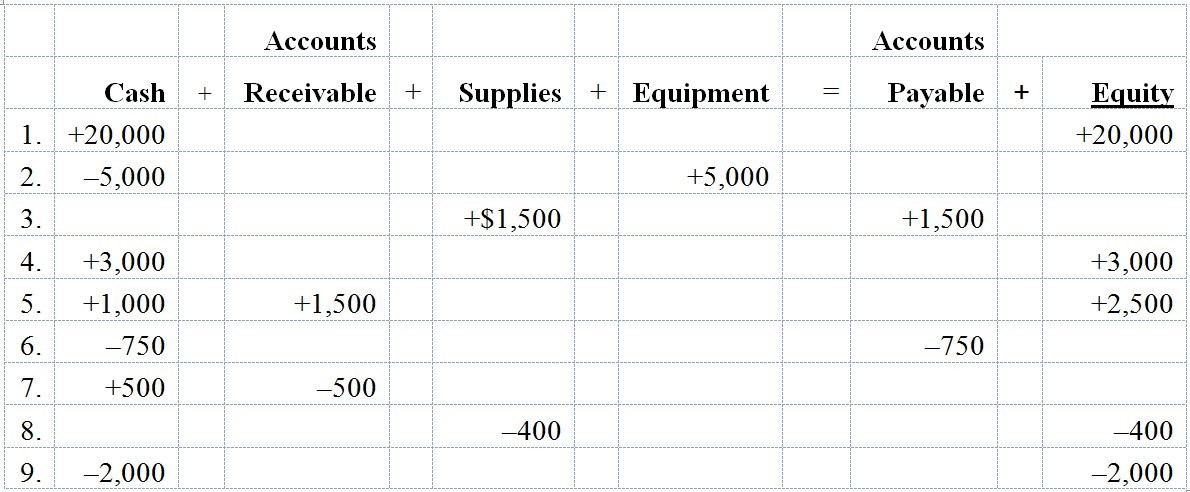 Provide descriptions for each transaction.Answer:  1. Investment of cash in business by stockholder or performed services for cash.2. Purchased equipment for cash.3. Purchased supplies on credit.4. Performed services for cash or investment of cash in business by stockholder in exchange for stock.5. Performed services for both cash and on credit.6. Paid accounts payable.7. Received cash for an account receivable.8. Used supplies in business.9. Cash dividend paid to stockholder or paid expense of business.Difficulty: 3 HardTopic:  Transaction Analysis, Accounting EquationLearning Objective:  01-P1 Analyze business transactions using the accounting equation.Bloom's:  ApplyAACSB:  AnalyticAccessible/AICPA:  BB: Industry, FN: Measurement309) The accountant of Action Adventure Games prepared a balance sheet after every 10 day period. The only resources invested by its sole stockholder were at the start of the company on June 1. During June, the first month of operation, the following balance sheets were prepared:Required: Describe the nature of each of the four transactions that took place between the balance sheet dates shown. Assume only one transaction affected each account.Answer:  Difficulty: 3 HardTopic:  Accounting Equation, Transaction Analysis, Financial StatementsLearning Objective:  01-P1 Analyze business transactions using the accounting equation.; 01-P2 Identify and prepare basic financial statements and explain how they interrelate.Bloom's:  ApplyAACSB:  AnalyticAccessible/AICPA:  BB: Industry, FN: Measurement310) Identify the risk and the return in each of the following examples.a. Investing $500 in a certificate of deposit at 4.5% interest.b. Placing a $100 bet on an NBA game.c. Investing $10,000 in Microsoft stock.d. Borrowing $20,000 in student loans.Answer:  a. The risk involved is that the investor may need the money in the CD before the CD matures and would have to give up the interest. The return is the 4.5% interest on the $500 invested in the CD.b. The risk is that the team bet on may not beat the point spread and the bet would be lost. The return would be any winnings based on the odds.c. The risk is that the value of Microsoft stock could go down. The return would come from increase in the value of the stock.d. The risk is that the student might not be able to find a job that pays enough to live on and allow for loan payments with interest. The return is that the student would be able to finance an education and earn higher wages.Difficulty: 3 HardTopic:  Return and Risk AnalysisLearning Objective:  01-A3 Appendix 1A-Explain the relation between return and risk.Bloom's:  ApplyAACSB:  Reflective ThinkingAccessible/AICPA:  BB: Critical Thinking, FN: Risk Analysis311) Prepare a April 30 balance sheet in proper form for Two Rivers Vending Service from the following alphabetical list of the accounts at April 30:Answer:  Difficulty: 3 HardTopic:  Financial StatementsLearning Objective:  01-P2 Identify and prepare basic financial statements and explain how they interrelate.Bloom's:  CreateAACSB:  AnalyticAccessible/AICPA:  BB: Industry, FN: Reporting312) Prepare a December 31 balance sheet in proper form for Smokey River Supplies from the following list of the accounts:Answer:  Difficulty: 2 MediumTopic:  Financial StatementsLearning Objective:  01-P2 Identify and prepare basic financial statements and explain how they interrelate.Bloom's:  CreateAACSB:  AnalyticAccessible/AICPA:  BB: Industry, FN: Reporting313) Prepare a December 31 balance sheet in proper form for Cane Property Management using the following accounts and amounts:Answer:  Difficulty: 3 HardTopic:  Financial StatementsLearning Objective:  01-P2 Identify and prepare basic financial statements and explain how they interrelate.Bloom's:  CreateAACSB:  AnalyticAccessible/AICPA:  BB: Industry, FN: Reporting314) From the information given below, prepare a November income statement, a November statement of retained earnings, and a November 30 balance sheet. On November 1 of the current year, Victoria Garza, the sole stockholder, began Garza Décor with an initial investment of $50,000 cash in exchange for common stock. On November 30, her records showed the following items and amounts.Answer:  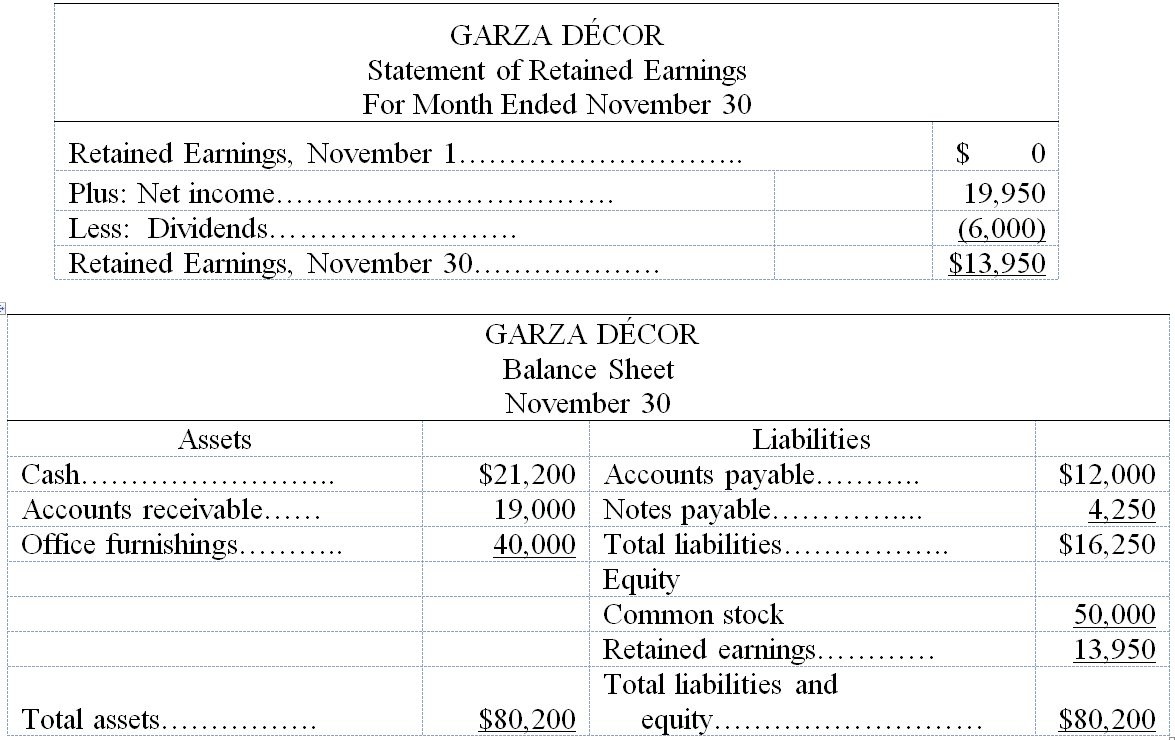 Difficulty: 3 HardTopic:  Financial StatementsLearning Objective:  01-P2 Identify and prepare basic financial statements and explain how they interrelate.Bloom's:  CreateAACSB:  AnalyticAccessible/AICPA:  BB: Industry, FN: Reporting315) Data for Kennedy Realty are as follows:Cash dividends of $30,000 were paid to its sole stockholder, Finn Kennedy, during the year. No stock was issued during the year. Using the above data, prepare Kennedy Realty's Statement of Retained Earnings for the year ended December 31.Answer:  Difficulty: 3 HardTopic:  Financial StatementsLearning Objective:  01-P2 Identify and prepare basic financial statements and explain how they interrelate.Bloom's:  CreateAACSB:  AnalyticAccessible/AICPA:  BB: Industry, FN: Reporting316) Jet Styling has the following beginning cash balance and cash transactions for the month of January. Using this information prepare a statement of cash flows.Answer:  Difficulty: 3 HardTopic:  Financial StatementsLearning Objective:  01-P2 Identify and prepare basic financial statements and explain how they interrelate.Bloom's:  CreateAACSB:  AnalyticAccessible/AICPA:  BB: Industry, FN: Reporting317) The records of Roadmaster Auto Rentals show the following information as of December 31. The sole stockholder, Rob Fletcher received dividends of $52,000 during the year. Prepare a December income statement, a December statement of retained earnings, and a December 31 balance sheet.Answer:  Difficulty: 3 HardTopic:  Financial StatementsLearning Objective:  01-P2 Identify and prepare basic financial statements and explain how they interrelate.Bloom's:  CreateAACSB:  AnalyticAccessible/AICPA:  BB: Industry, FN: Reporting318) Verity Siding Company, whose sole stockholder is S. Verity, began operations in May and completed the following transactions during that first month of operations. Show the effects of the transactions on the accounts of the accounting equation by recording increases and decreases in the appropriate columns in the table below. Do not determine new account balances after each transaction. Determine the final total for each account and verify that the equation is in balance.Answer: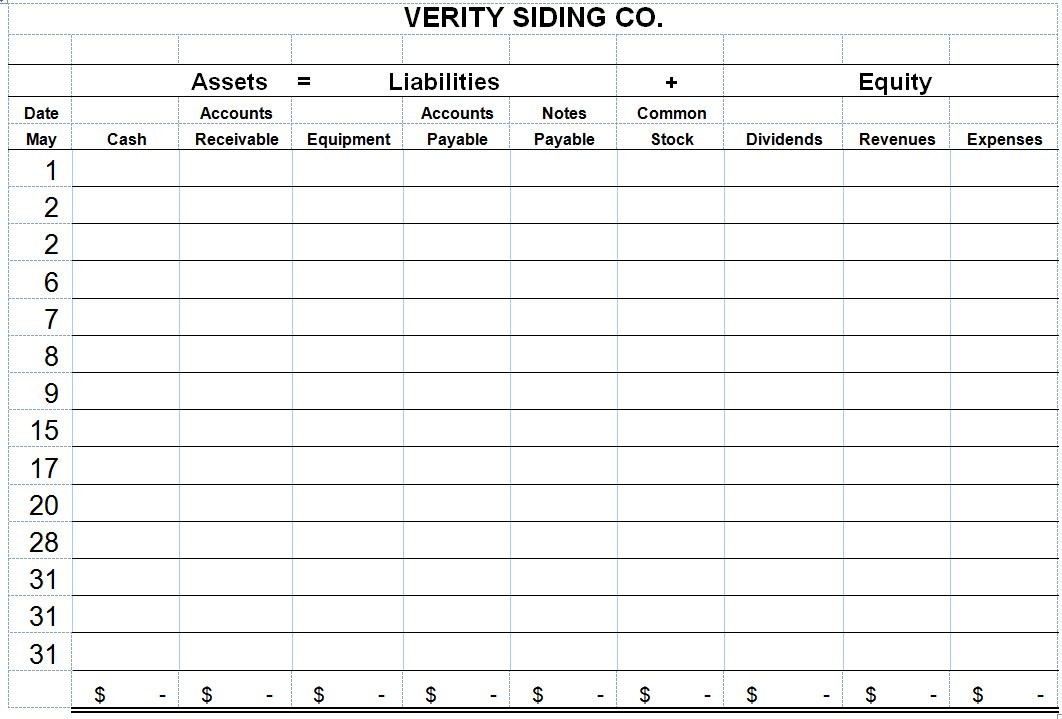 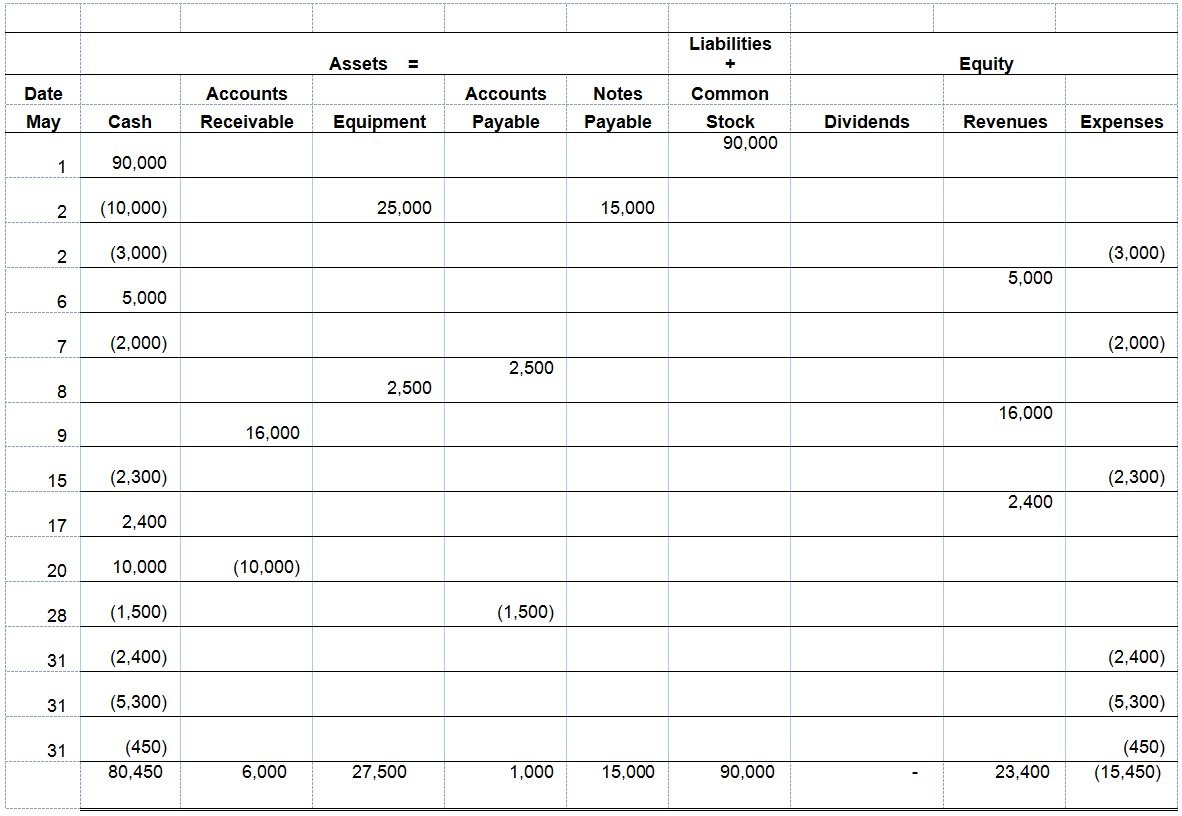 Difficulty: 3 HardTopic:  Transaction AnalysisLearning Objective:  01-P1 Analyze business transactions using the accounting equation.Bloom's:  AnalyzeAACSB:  AnalyticAccessible/AICPA:  BB: Industry, FN: Reporting319) ________ is an information and measurement system that identifies, records and communicates relevant, reliable and comparable information about an organization's economic activities.Answer:  AccountingDifficulty: 1 EasyTopic:  Importance of AccountingLearning Objective:  01-C1 Explain the purpose and importance of accounting.Bloom's:  RememberAACSB:  CommunicationAccessible/AICPA:  BB: Industry, FN: Reporting320) A ________ is a business that is owned by only one person.Answer:  Sole proprietorshipDifficulty: 1 EasyTopic:  Generally Accepted Accounting PrinciplesLearning Objective:  01-C2 Identify users and uses of, and opportunities in, accounting.Bloom's:  RememberAACSB:  CommunicationAccessible/AICPA:  BB: Legal, FN: Decision Making321) ________ users of accounting information are not directly involved in running the organization.Answer:  ExternalDifficulty: 1 EasyTopic:  Users of Accounting InformationLearning Objective:  01-C2 Identify users and uses of, and opportunities in, accounting.Bloom's:  RememberAACSB:  CommunicationAccessible/AICPA:  BB: Industry, FN: Reporting322) ________ is the area of accounting aimed at serving external users by providing them with general-purpose financial statements.Answer:  Financial accountingDifficulty: 1 EasyTopic:  Users of Accounting InformationLearning Objective:  01-C2 Identify users and uses of, and opportunities in, accounting.Bloom's:  RememberAACSB:  CommunicationAccessible/AICPA:  BB: Industry, FN: Reporting323) Congress passed the ________ to help curb financial abuses at companies that issue their stock to the public.Answer:  Sarbanes-Oxley ActDifficulty: 1 EasyTopic:  Generally Accepted Accounting PrinciplesLearning Objective:  01-C4 Explain generally accepted accounting principles and define and apply several accounting principles.Bloom's:  RememberAACSB:  Communication, EthicsAccessible/AICPA:  BB: Legal, FN: Reporting324) ________ are beliefs that separate right from wrong and are considered accepted standards of good and bad behavior.Answer:  EthicsDifficulty: 1 EasyTopic:  EthicsLearning Objective:  01-C3 Explain why ethics are crucial to accounting.Bloom's:  RememberAACSB:  Communication, EthicsAccessible/AICPA:  BB: Industry, FN: Decision Making325) The assumption that requires that a business be accounted for separately from its owners is the ________ assumption.Answer:  business entityDifficulty: 1 EasyTopic:  Generally Accepted Accounting PrinciplesLearning Objective:  01-C4 Explain generally accepted accounting principles and define and apply several accounting principles.Bloom's:  RememberAACSB:  CommunicationAccessible/AICPA:  BB: Industry, FN: Reporting326) The ________ principle requires that financial information is supported by independent, unbiased evidence.Answer:  objectivityDifficulty: 1 EasyTopic:  Generally Accepted Accounting PrinciplesLearning Objective:  01-C4 Explain generally accepted accounting principles and define and apply several accounting principles.Bloom's:  RememberAACSB:  CommunicationAccessible/AICPA:  BB: Industry, FN: Measurement327) The ________ assumption assumes that a business will continue operating indefinitely instead of being closed or sold.Answer:  going-concernDifficulty: 1 EasyTopic:  Generally Accepted Accounting PrinciplesLearning Objective:  01-C4 Explain generally accepted accounting principles and define and apply several accounting principles.Bloom's:  RememberAACSB:  CommunicationAccessible/AICPA:  BB: Industry, FN: Measurement328) The ________ assumption states that transactions and events are expressed in money units.Answer:  monetary unitDifficulty: 1 EasyTopic:  Generally Accepted Accounting PrinciplesLearning Objective:  01-C4 Explain generally accepted accounting principles and define and apply several accounting principles.Bloom's:  RememberAACSB:  CommunicationAccessible/AICPA:  BB: Industry, FN: Measurement329) In accounting, the rule that requires that assets, services, and liabilities be recorded initially at the cash or cash-equivalent value of what was given up or of the item received is called the ________.Answer:  Measurement (Cost) principleDifficulty: 1 EasyTopic:  Generally Accepted Accounting PrinciplesLearning Objective:  01-C4 Explain generally accepted accounting principles and define and apply several accounting principles.Bloom's:  RememberAACSB:  CommunicationAccessible/AICPA:  BB: Industry, FN: Measurement330) A disadvantage of a sole proprietorship is the fact that the owner has ________.Answer:  unlimited liabilityDifficulty: 1 EasyTopic:  Generally Accepted Accounting PrinciplesLearning Objective:  01-C4 Explain generally accepted accounting principles and define and apply several accounting principles.Bloom's:  RememberAACSB:  CommunicationAccessible/AICPA:  BB: Legal, FN: Decision Making331) There are at least three types of partnerships that limit the partners' liability. They are 1)________, 2) ________, and 3)________.Answer:  limited partnership, limited liability partnership, limited liability companyExplanation:  answers can appear in any orderDifficulty: 1 EasyTopic:  Generally Accepted Accounting PrinciplesLearning Objective:  01-C4 Explain generally accepted accounting principles and define and apply several accounting principles.Bloom's:  RememberAACSB:  CommunicationAccessible/AICPA:  BB: Legal, FN: Decision Making332) There are three major types of business activities. ________ activities are the means organizations use to pay for resources such as land, building, and equipment to carry out plans.Answer:  FinancingDifficulty: 1 EasyTopic:  Business Activities and the Accounting EquationLearning Objective:  01-C5 Appendix 1B-Identify and describe the three major activities of organizations.Bloom's:  RememberAACSB:  CommunicationAccessible/AICPA:  BB: Industry, FN: Reporting333) There are three major types of business activities. ________ activities involve the acquisition and disposal of resources that an organization uses to acquire and sell its products or services.Answer:  InvestingDifficulty: 1 EasyTopic:  Business Activities and the Accounting EquationLearning Objective:  01-C5 Appendix 1B-Identify and describe the three major activities of organizations.Bloom's:  RememberAACSB:  CommunicationAccessible/AICPA:  BB: Industry, FN: Reporting334) There are three major types of business activities. ________ activities involve using resources to research, develop, purchase, produce, distribute, and market products and services and receiving amounts from selling products and services.Answer:  OperatingDifficulty: 1 EasyTopic:  Business Activities and the Accounting EquationLearning Objective:  01-C5 Appendix 1B-Identify and describe the three major activities of organizations.Bloom's:  RememberAACSB:  CommunicationAccessible/AICPA:  BB: Industry, FN: Reporting335) Resources such as cash distributed to the owners of a corporation are called ________.Answer:  DividendsDifficulty: 1 EasyTopic:  The Accounting EquationLearning Objective:  01-A1 Define and interpret the accounting equation and each of its components.Bloom's:  RememberAACSB:  CommunicationAccessible/AICPA:  BB: Industry, FN: Reporting336) ________ are the increases in equity from a company's sales of products and services to customers.Answer:  RevenuesDifficulty: 1 EasyTopic:  The Accounting EquationLearning Objective:  01-A1 Define and interpret the accounting equation and each of its components.Bloom's:  RememberAACSB:  CommunicationAccessible/AICPA:  BB: Industry, FN: Reporting337) A common characteristic of ________ is their ability to yield expected future benefits to a business.Answer:  assetsDifficulty: 2 MediumTopic:  The Accounting EquationLearning Objective:  01-A1 Define and interpret the accounting equation and each of its components.Bloom's:  RememberAACSB:  CommunicationAccessible/AICPA:  BB: Industry, FN: Reporting338) Creditors' claims on assets that reflect company obligations to provide assets, products, or services to others are called ________.Answer:  liabilitiesDifficulty: 1 EasyTopic:  The Accounting EquationLearning Objective:  01-A1 Define and interpret the accounting equation and each of its components.Bloom's:  RememberAACSB:  CommunicationAccessible/AICPA:  BB: Industry, FN: Reporting339) Owner claims on assets, also known as net assets, is called ________.Answer:  equityDifficulty: 1 EasyTopic:  The Accounting EquationLearning Objective:  01-A1 Define and interpret the accounting equation and each of its components.Bloom's:  RememberAACSB:  CommunicationAccessible/AICPA:  BB: Industry, FN: Reporting340) The accounting equation is ________.Answer:  Assets = Liabilities + EquityDifficulty: 1 EasyTopic:  The Accounting EquationLearning Objective:  01-A1 Define and interpret the accounting equation and each of its components.Bloom's:  RememberAACSB:  CommunicationAccessible/AICPA:  BB: Industry, FN: Reporting341) The term ________ refers to a liability that promises a future outflow of resources.Answer:  payableDifficulty: 1 EasyTopic:  The Accounting EquationLearning Objective:  01-A1 Define and interpret the accounting equation and each of its components.Bloom's:  RememberAACSB:  CommunicationAccessible/AICPA:  BB: Industry, FN: Reporting342) Using the accounting equation, equity is equal to ________.Answer:  assets minus liabilitiesDifficulty: 2 MediumTopic:  The Accounting EquationLearning Objective:  01-A1 Define and interpret the accounting equation and each of its components.Bloom's:  UnderstandAACSB:  CommunicationAccessible/AICPA:  BB: Industry, FN: Reporting343) ________, which is one part of accounting, is the recording of transactions and events, either manually or electronically.Answer:  Record-keeping or BookkeepingDifficulty: 1 EasyTopic:  Importance of AccountingLearning Objective:  01-C1 Explain the purpose and importance of accounting.Bloom's:  RememberAACSB:  CommunicationAccessible/AICPA:  BB: Industry, FN: Reporting344) ________ is net income divided by average total assets.Answer:  Return on assetsDifficulty: 1 EasyTopic:  Return on AssetsLearning Objective:  01-A2 Compute and interpret return on assets.Bloom's:  RememberAACSB:  CommunicationAccessible/AICPA:  BB: Industry, FN: Reporting345) Risk is the ________ about the return an investor expects to earn.Answer:  uncertaintyDifficulty: 1 EasyTopic:  Return and Risk AnalysisLearning Objective:  01-A3 Appendix 1A-Explain the relation between return and risk.Bloom's:  RememberAACSB:  CommunicationAccessible/AICPA:  BB: Industry, FN: Risk Analysis346) ________ explains changes in the stockholders' claim on the business's assets from net income or loss, and dividends over a period of time.Answer:  The statement of retained earningsDifficulty: 1 EasyTopic:  Financial StatementsLearning Objective:  01-P2 Identify and prepare basic financial statements and explain how they interrelate.Bloom's:  RememberAACSB:  CommunicationAccessible/AICPA:  BB: Industry, FN: Reporting347) The ________ describes a company's revenues and expenses along with the resulting net income or net loss over a period of time due to earnings activities.Answer:  income statementDifficulty: 1 EasyTopic:  Financial StatementsLearning Objective:  01-P2 Identify and prepare basic financial statements and explain how they interrelate.Bloom's:  RememberAACSB:  CommunicationAccessible/AICPA:  BB: Industry, FN: ReportingBuilding175,000Equipment206,000Liabilities141,000Employee salaries expense$180,000Interest expense10,000Rent expense20,000Consulting revenue400,000Service revenue$300,000Rent expense48,000Utilities expense3,200Salaries expense81,000ProprietorshipPartnershipCorporationa.b.c.d.e.f.g.ProprietorshipPartnershipCorporationa.nonoyesb.yesnoyesc.yesyesnod.nonoyese.yesyesyesf.noyesnog.nonoyesApril. 1Invested $100,000 of her personal savings into a checking account opened in the name of the business in exchange for common stock.2Rented office space and paid $1,200 cash for the month of September.3Purchased office equipment for $30,000, paying $8,000 cash and agreeing to pay the balance in one year.4Purchased office supplies for $750 cash.8Completed work for a client and immediately collected $2,700 cash for the services.15Completed $3,600 services for a client on credit.20Received $3,600 from a client for the work completed on September 15.30Paid the office secretary's monthly salary, $3,000 cash. 30The company paid Lin $2,000 as a dividend.DateAssetsLiabilitiesEquityExample:April 1INIDateAssetsLiabilitiesEquityApril 1INIApril 2DNDApril 3I,DINApril 4I,DNNApril 8INIApril 15INIApril 20I,DNNApril 30DNDApril 30DNDa.L. Chester invested $100,000 in exchange for common stock.+A+Eb.Land was purchased for $50,000.A down payment of $15,000 cash was made and a note was signed for the balance.________________c.Services were rendered to customers for cash.________________d.A building was purchased for cash.________________e.Supplies were purchased for cash.________________f.Paid the office secretary’s salary.________________g.The amount owed on the land from Part (b) was paid.________________ACTION ADVENTURE GAMESBalance SheetJune 10ACTION ADVENTURE GAMESBalance SheetJune 10ACTION ADVENTURE GAMESBalance SheetJune 10ACTION ADVENTURE GAMESBalance SheetJune 10AssetsEquityCash……………………..$60,000Common stock……………..$60,000Total assets………………$60,000Total liabilities and equity……………………..$60,000ACTION ADVENTURE GAMESBalance SheetJune 20 ACTION ADVENTURE GAMESBalance SheetJune 20 ACTION ADVENTURE GAMESBalance SheetJune 20 ACTION ADVENTURE GAMESBalance SheetJune 20 AssetsLiabilitiesCash……………………. $48,000Notes payable……. $18,000Land……………………. 10,000EquityBuilding…………………20,000Common stock…..60,000Total assets…………..$78,000Total liabilities andequity……………..$78,000ACTION ADVENTURE GAMESBalance SheetJune 30ACTION ADVENTURE GAMESBalance SheetJune 30ACTION ADVENTURE GAMESBalance SheetJune 30ACTION ADVENTURE GAMESBalance SheetJune 30AssetsLiabilitiesCash……………………. $51,000Accounts payable….$2,000Office supplies…………2,000Notes payable……. 18,000Land……………………. 10,000EquityBuilding…………………20,000Common stock…..60,000Retained earnings  3,000Total assets…………..$83,000Total liabilities andequity……………..$83,000June102030June10The owner invested $60,000 cash in the company in exchange for common stock.20Land and building were purchased for $12,000 cash and an $18,000 note payable.30Office supplies were purchased for $2,000 on account. Cash was received for $3,000 of services provided.Accounts receivable……………………….$10,000Accounts payable…………………………..18,000Building……………………………………....28,000Cash………………………….……………....10,000Notes payable……………………………….47,000Office equipment……………...……………..12,000Stockholders' equity……………………….?Trucks………………………………………..55,000TWO RIVERS VENDING SERVICEBalance SheetApril 30TWO RIVERS VENDING SERVICEBalance SheetApril 30TWO RIVERS VENDING SERVICEBalance SheetApril 30TWO RIVERS VENDING SERVICEBalance SheetApril 30Assets LiabilitiesCash……………………..$ 10,000Accounts payable……$ 18,000Accounts receivable……10,000Notes payable…………..47,000Office equipment……….12,000Total liabilities…………$ 65,000Building………………….28,000Trucks…………………..55,000Stockholders equity……..50,000Total assets…………….$115,000Total liabilities andequity……………$115,000Cash………………………….…………….........$10,000Accounts receivable……………………………..8,000Supplies………………………………………….12,000Equipment……………………………………..35,000Land……………………………………..............18,000Accounts payable……………………………..13,000Notes payable……………………………….….41,000Common stock………………………….…..20,000Retained earnings9,000SMOKEY RIVER SUPPLIESBalance SheetDecember 31SMOKEY RIVER SUPPLIESBalance SheetDecember 31SMOKEY RIVER SUPPLIESBalance SheetDecember 31SMOKEY RIVER SUPPLIESBalance SheetDecember 31Assets LiabilitiesCash……………………..$10,000Accounts payable………$13,000$13,000Accounts receivable……8,000Notes payable…………..41,00041,000Supplies………………....12,000Total liabilities……………$54,000$54,000Equipment……………….35,000Land……………………..18,000EquityCommon stock……..20,00020,000Retained earnings9,0009,000Total assets…………….$83,000Total liabilities andequity…………………….$83,000$83,000Commissions earned……............$40,000Accounts payable………………3,500Accounts receivable…………… 5,000Common stock………………100,000Retained earnings4,500Office equipment……………….10,000Advertising expense…………. …3,200Cash……………………………. 7,500Land...............................................35,000Note payable................................. 50,000Office supplies..............................1,500Salaries expense...........................12,000Salaries payable...........................1,000Building.........................................100,000CANE PROPERTY MANAGEMENTBalance SheetDecember 31CANE PROPERTY MANAGEMENTBalance SheetDecember 31CANE PROPERTY MANAGEMENTBalance SheetDecember 31CANE PROPERTY MANAGEMENTBalance SheetDecember 31Assets LiabilitiesCash……………………..$ 7,500Accounts payable………..$ 3,500$ 3,500Accounts receivable……5,000Salaries payable…………..1,0001,000Office supplies………….1,500Note payable………………50,00050,000Land……………………..35,000Total liabilities……………..$ 54,500$ 54,500Building………………….100,000EquityOffice equipment……….10,000Common stock…………100,000100,000Retained earnings4,5004,500Total assets…………….________$159,000Total liabilities and Equity$159,000$159,000Accounts payable…………….$12,000Office furnishings………..$40,000Accounts receivable……….19,000Rent expense……………9,600Cash………………………21,200Salaries expense……….4,200Dividends…….6,000Telephone expense…….250Fees earned……………….34,000Common stock50,000Notes payable…………………4,250GARZA DÉCORIncome StatementFor Month Ended November 30GARZA DÉCORIncome StatementFor Month Ended November 30GARZA DÉCORIncome StatementFor Month Ended November 30Revenue:  Fees earned………………………..$34,000Operating expenses:  Rent expense…………………………….$9,600  Salaries expense…………………………4,200  Telephone expense………………………25014,050Net income……………………………………..$19,950Total assets at January 1$100,000Total liabilities at January 135,000Common stock at January 150,000Total revenues for the year79,000Total expenses for the year47,000KENNEDY REALTYStatement of Retained EarningsFor year Ended December 31KENNEDY REALTYStatement of Retained EarningsFor year Ended December 31KENNEDY REALTYStatement of Retained EarningsFor year Ended December 31Retained earnings, January 1* $ 15,000*Plus Net income  32,000$ 47,000Less Dividends  (30,000)Retained earnings, December 31 $ 17,000 *Total assets at January 1 $100,000 Less total liabilities at January 1  35,000 Total equity at January 1 $ 65,000Common stock at January 1…………….50,000Retained earnings at January 1$ 15,000a.Beginning cash balance……………..$ 3,200b.Cash received from stock issuance.15,000c.Cash payment toward long-term loan1,000d.Cash payment of rent………………..1,800e.Purchased equipment for cash……..7,500f.Purchased store supplies for cash…1,500g.Cash collected from customers…….7,750h.Cash dividends paid…………..2,000i.Cash payment of wages…………….4,000Jet StylingStatement of Cash FlowsFor Month Ended January 31Jet StylingStatement of Cash FlowsFor Month Ended January 31Jet StylingStatement of Cash FlowsFor Month Ended January 31Cash flows from operating activities:  Cash collected from customers…………………$ 7,750  Cash paid for supplies……………………………(1,500)  Cash paid for rent…………………………………(1,800)  Cash paid for wages……………………………..(4,000)Cash flows from operating activities…………………$ 450Cash flows from investing activities:  Purchase of equipment………………………….(7,500)Cash flows from financing activities:  Cash received from issuance of common stock……………….15,000  Cash dividends paid……………………………(2,000)  Payment of loan…………………………………(1,000)Cash flows from financing activities………………..12,000Net increase in cash…………………………………$ 4,950Beginning cash balance…………………………….3,200Ending cash balance………………………………..$ 8,150Accounts payable $36,000Wages expense $75,000Insurance expense 2,000Advertising expense 22,000Accounts receivable 24,000Cash 11,000Common stock60,000Office Furniture 15,000Airplanes 150,000Maintenance expense 39,000Notes payable 47,000Revenues 217,000Hangar 60,000Retained earnings, January 190,000ROADMASTER AUTO RENTALSIncome StatementFor Year Ended December 31ROADMASTER AUTO RENTALSIncome StatementFor Year Ended December 31ROADMASTER AUTO RENTALSIncome StatementFor Year Ended December 31ROADMASTER AUTO RENTALSIncome StatementFor Year Ended December 31Revenues$ 217,000Expenses: Insurance expense$  2,000 Wages expense75,000 Advertising expense22,000 Maintenance expense  39,000Total expenses$ 138,000Net income$ 79,000ROADMASTER AUTO RENTALSStatement of Retained EarningsFor Year Ended December 31ROADMASTER AUTO RENTALSStatement of Retained EarningsFor Year Ended December 31ROADMASTER AUTO RENTALSStatement of Retained EarningsFor Year Ended December 31Retained earnings, January 1 $90,000Add: Net income 79,000Less: Dividends  (52,000)Retained earnings, December 31 $117,000ROADMASTER AUTO RENTALSBalance SheetDecember 31ROADMASTER AUTO RENTALSBalance SheetDecember 31ROADMASTER AUTO RENTALSBalance SheetDecember 31ROADMASTER AUTO RENTALSBalance SheetDecember 31ROADMASTER AUTO RENTALSBalance SheetDecember 31AssetsLiabilitiesCash$ 11,000Accounts payable$ 36,000$ 36,000Accounts receivable24,000Notes payable 47,000 47,000Airplanes150,000Total liabilities$ 83,000$ 83,000Hangar60,000EquityOffice furniture15,000Common stock 60,000 60,000_______Retained earnings117,000117,000Total assets$260,000Total liabilities and equity$260,000$260,000May 1S. Verity invested $90,000 cash in the company in exchange for common stock.2The company purchased $25,000 in office equipment. It paid $10,000 in cash and signed a note payable promising to pay the $15,000 over the next three years.2The company rented office space and paid $3,000 for the May rent.6The company installed new vinyl siding for a customer and immediately collected $5,000.7The company paid a supplier $2,000 for siding materials used on the May 6 job.8The company purchased a $2,500 copy machine for office use on credit.9The company completed work for additional customers on credit in the amount of $16,000.15The company paid its employees' salaries $2,300 for the first half of the month.17The company installed new siding for a customer and immediately collected $2,400.20The company received $10,000 in payments from the customers billed on May 9.28The company paid $1,500 on the copy machine purchased on May 8. It will pay the remaining balance in June.31The company paid its employees' salaries $2,400 for the second half of the month.31The company paid a supplier $5,300 for siding materials used on the remaining jobs completed during May.31The company paid $450 for this month's utility bill.